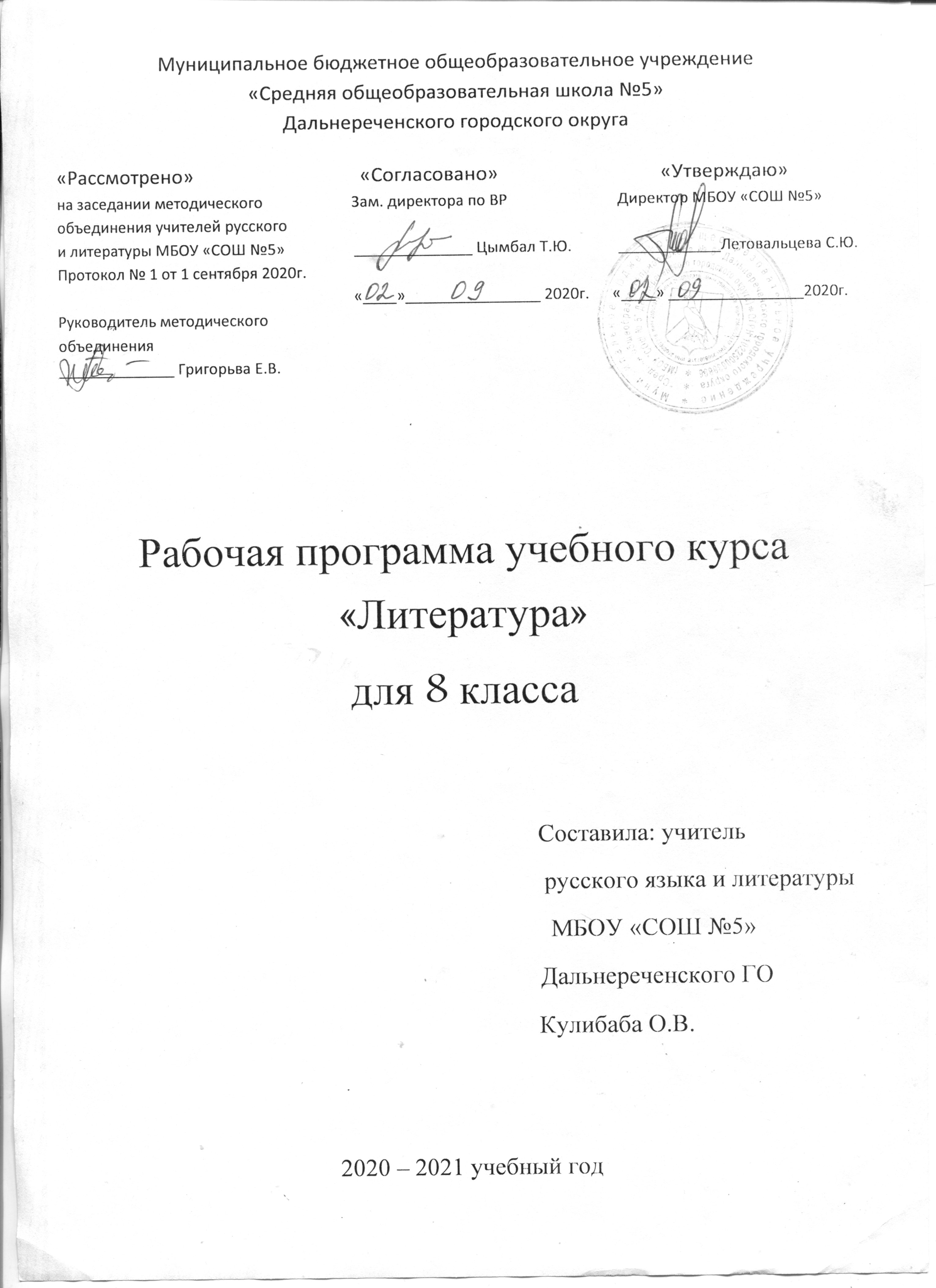 Пояснительная записка1.1.	Общая частьРабочая программа составлена на основе Государственного образовательного стандарта. Программа направлена на реализацию предметного содержания уровня сложности в соответствии со статусом образовательного учреждения. Реализация программы предполагает деятельностный подход как ведущий принцип организации урока и развития интеллектуального потенциала обучающихся. Реализация программы осуществляется за счёт обязательной части учебного плана, составляет 68 учебных часов.Программа: Авторская, Программа курсов для 8 классов общеобразовательных учреждений под ред. В.Я. Коровиной. Допущено Министерством образования РФ. Издание стереотипное/ М.: Просвещение, 2016г. 1.1.1.	Государственный стандарт основного общего образованияОсновное общее образование – вторая ступень общего образования. В соответствии с Конституцией Российской Федерации основное общее образование является обязательным и общедоступным.Федеральный компонент государственного стандарта общего образования направлен на приведение содержания образования в соответствие с возрастными особенностями подросткового периода, когда обучающийся устремлен к реальной практической деятельности, познанию мира, самопознанию, самоопределению. Стандарт ориентирован не только на знаниевый, но в первую очередь на надеятельностный компонент образования, что позволяет повысить мотивацию обучения, в наибольшей степени реализовать способности, возможности, потребности и интересы обучающегося. Специфика педагогических целей основной школы в большей степени связана с личным развитием детей, чем с их учебными успехами. Требования к уровню подготовки обучающихся          В результате изучения литературы ученик должен знать:содержание литературных произведений, подлежащих обязательному изучению;наизусть стихотворные тексты и фрагменты прозаических текстов, подлежащих обязательному изучению (по выбору);основные факты жизненного и творческого пути писателей-классиков;основные теоретико-литературные понятия.          В результате изучения литературы ученик должен использовать приобретенные знания и умения в практической деятельности и повседневной жизни для: работать с книгой определять принадлежность художественного произведения к одному из литературных родов и жанров;выявлять авторскую позицию; выражать свое отношение к прочитанному;выразительно читать произведения (или фрагменты), в том числе выученные наизусть, соблюдая нормы литературного произношения;владеть различными видами пересказа;строить устные и письменные высказывания в связи с изученным произведением;участвовать в диалоге по прочитанным произведениям, понимать чужую точку зрения и аргументировано отстаивать свою.Особенная часть Курс_литературы является составной частью системы изучения дисциплин  гуманитарного цикла. Он строится с учетом того, что учащиеся, освоившие определенную сумму знаний, имеющие определенный жизненный и  самостоятельный  опыт, готовы к восприятию  «литература» – учебный предмет в основной школе, фундаментом которого являются научные знания о литературе,создавать связный текст (устный и письменный) на необходимую тему с учетом норм русского литературного языка;находить и грамотно использовать нужную информацию о литературе, о конкретном произведении и его авторе с помощью различных источников (справочная литература, периодика, телевидение, ресурсы Интернета);ориентироваться в мире художественной литературы, отбирать произведения, обладающие высокой эстетической ценностью.В состав УМК входят: учебник для  8 класса «литература», поурочные разработки к учебнику, дидактические материал     	В 8 классах при изучении литературы  прежде всего даются знания основанные на принципах связи искусства с жизнью,единства и формы содержания ,историзма,традиций и новаторства,осмыслениеисторико -культурных_сведений,нравственно-эстетических представлений,усвоение основных понятий теории и истории литературы,формирование и умение оценивать и анализировать художественные произведения,овладения богатейшими выразительными средствами русского литературного языка.Изучение данного материала направлено на содействие и развитие чтения художественной литературы,чтения вслух подростков.	Курс строится с учетом того, что в подростковом возрасте именно общение, сознательное экспериментирование в собственных отношениях с другими людьми (поиск друзей, конфликты, выяснение отношений, смена компании) выделяются в относительно самостоятельную область жизни. Дети в отроческом возрасте обладают высокой степенью самостоятельности и инициативности при недостаточной критичности и отсутствии привычки просчитывать отдаленные последствия своих поступков.
Тематическое планирование курса.Содержание тем учебного курсаВведение(1 ч)1. Русская литература и история. Интерес русских писателей к историческому прошлому своего народа. Историзм классиков русской литературы. (1ч.). Устное народное творчество(2 ч). В мире русской народной песни (лирические и исторические песни). Отражение жизни народа в народной песне: «В тёмном лесе…», «Уж ты ночка…», «Вдоль по улице метелица метёт…»; «Пугачёв в темнице», «Пугачёв казнён».Частушки как малый песенный жанр. Отражение различных сторон жизни народа в частушках. Разнообразие тематики и поэтика частушек. (1ч.)Предания как исторический жанр русской народной прозы. «О Пугачеве». «О покорении Сибири Ермаком…» Особенности содержания и формы народных преданий. (1ч.)Из древнерусской литературы (2ч.).Из «Жития Александра Невского».(1ч.) Защита русских земель от нашествий и набегов врагов. Бранные подвиги Александра Невского и его духовный подвиг самопожертвования. Художественные особенности воинской повести и жития.2. 2. «Шемякин суд». (1ч.) Изображение действительных и вымышленных событий – главное новшество литературы 17 века. Новые литературные герои – крестьянские и купеческие сыновья. Сатира на судебные порядки, комические ситуации с двумя плутами. Особенности поэтики бытовой сатирической повести.. Из русской литературы 18 века(5 ч). Д.И.Фонвизин(5ч.). Слово о писателе. «Недоросль» (сцены). Сатирическая направленность комедии. Проблема воспитания истинного гражданина. Социальная и нравственная проблематика комедии. Проблемы воспитания, образования гражданина. Говорящие фамилии и имена. Речевые характеристики персонажей как средство создания комической ситуации. Понятие о классицизме. Основные правила классицизма в драматическом произведении.Из русской литературы 19 века(36 ч)И.А.Крылов (1ч.). Поэт и мудрец. Язвительный сатирик и баснописец. Слово о баснописце. Басни и их историческая основа.«Обоз». Критика вмешательства императора Александра I в стратегию и тактику Кутузова в Отечественной войне 1812 года. Мораль басни. Осмеяние пороков: самонадеянности, безответственности, зазнайства. (1ч.)4. 2.К.Ф.Рылеев (1ч.). Автор дум и сатир. Краткий рассказ о писателе. Оценка дум современниками. «Смерть Ермака». Историческая тема думы. Ермак Тимофеевич – главный герой думы, один из предводителей казаков. Тема расширения русских земель. Текст думы К.Ф.Рылеева – основа народной песни о Ермаке. (1ч.)4. 3А.С.Пушкин(10ч). Краткий рассказ об отношении поэта к истории и исторической теме в литературе. Основные мотивы лирики поэта. «История пугачёвского бунта» (отрывки). Заглавие Пушкина и поправка Николая I. Смысловое различие. История пугачёвского восстания в художественном произведении и историческом труде писателя и историка. История создания романа «Капитанская дочка». Форма семейных записок как выражение частного взгляда на отечественную историю.Роман «Капитанская дочка». Пётр Гринёв – жизненный путь героя, формирование характера. Маша Миронова – нравственная красота героини. Швабрин – антигерой. Значение образа Савельича в романе. Особенности композиции. Гуманизм и историзм Пушкина. Историческая правда и художественный вымысел в романе. Фольклорные мотивы в романе. Различие авторской позиции в «Капитанской дочке» и в «Истории пугачёвского бунта». «Пиковая дама». Проблема человека и судьбы. Система образов персонажей в повести. Образ Петербурга.4. 4. М.Ю.Лермонтов (4ч.). Краткий рассказ о писателе, отношение к историческим темам и воплощение этих тем в его творчестве. Поэма «Мцыри» как романтическая поэма. Романтический герой. Смысл человеческой жизни для Мцыри и для монаха. Трагическое противопоставление человека и обстоятельств. Особенности композиции поэмы. Эпиграф и сюжет поэмы. Исповедь героя как композиционный центр поэмы. Образы монастыря и окружающей природы, смысл их противопоставления. Портрет и речь героя как средства выражения авторского отношения. Смысл финала поэмы. 4. 5. Н.В.Гоголь (9ч.). Краткий рассказ о писателе, его отношение к истории, исторической теме в художественном произведении. «Ревизор». Комедия «со злостью и солью». История создания и постановки комедии. Поворот русской драматургии к социальной теме. Отношение современной писателю критики, общественности к комедии. Разоблачение пороков чиновничества. Цель автора – высмеять «всё дурное в России». Новизна финала, немой сцены, своеобразие действия пьесы, вытекающее из характеров. Хлестаков и «миражная интрига». Хлестаковщина как общественное явление.«Шинель». Образ «маленького человека» в литературе. Потеря Башмачкиным лица. Шинель как последняя надежда согреться в холодном мире. Тщетность этой мечты. Петербург – символ вечного адского холода. Духовная сила героя и противостояние бездушию общества. Роль фантастики в художественном произведении.4. 6. И.С.Тургенев (3ч.). Краткий рассказ о писателе как пропагандисте русской литературы в Европе. Автобиографический характер повести «Ася». История любви как основа сюжета повести. Мастерство пейзажных зарисовок. Образ героя-повествователя. «Тургеневская» девушка в повести. Образ Аси. Психологизм и лиризм писателя. 4. 7. М.Е.Салтыков-Щедрин (1ч.) Краткий рассказ о писателе, редакторе, издателе.«История одного города» (отрывок). Художественно-политическая сатира на современные для писателя порядки. Ирония писателя-гражданина, бичующего основанный на бесправии народа строй. Гротескные образы градоначальников. Пародия на официальные исторические сочинения. 4. 7. Н.С.Лесков (1ч.). Краткий рассказ о писателе. «Старый гений». Нравственные проблемы рассказа. Защита обездоленных. Сатира на чиновничество. Деталь как средство создания образа в рассказе. 4. 8. Л.Н.Толстой (3ч.).Краткий рассказ о писателе. Идеал взаимной любви и согласия в обществе. «После бала». Идея разделённости двух Россий. Противоречие между сословиями и внутри них. Контраст как средство раскрытия конфликта. Психологизм рассказа. Нравственность в основе поступков героя. Мечта о воссоединении дворянства и народа. 4. 9. А.П.Чехов (2ч.). Краткий рассказ о писателе. Рассказ «О любви» как история об упущенном счастье.4. 10. Поэзия родной природы (1ч.).Из русской литературы 20 века(15 ч)И. А. Бунин (1ч.). Краткий рассказ о писателе. «Кавказ». Повествование о любви в различных её состояниях и жизненных ситуациях. Мастерство Бунина-рассказчика. Психологизм прозы писателя. 5. 2.А.И.Куприн (2ч.). Краткий рассказ о писателе. «Куст сирени». Утверждение согласия и взаимопонимания, любви и счастья в семье. Самоотверженность и находчивость главной героини. 5.3.А. А. Блок (1ч.). Краткий рассказ о поэте. «Россия». Историческая тема в стихотворении, её современное звучание и смысл.5. 4.С. А. Есенин (1ч.). Краткий рассказ о жизни и творчестве поэта. «Пугачёв». Поэма на историческую тему. Характер Пугачёва. Сопоставление образа предводителя восстания в разных произведениях: в фольклоре, у А.С.Пушкина, у С.А.Есенина. Современность и историческое прошлое в драматической поэме Есенина. 5. 5. И.С.Шмелёв (1ч.). Краткий рассказ о писателе (детство, юность, начало творческого пути). «Как я стал писателем». Рассказ о пути к творчеству. Сопоставление художественного произведения с документально-биографическими (мемуары, воспоминания, дневники).5. 6. М.А.Осоргин (1ч.). Сочетание фантастики и реальности в рассказе «Пенсне». Мелочи быта и их психологическое содержание. 5. 7. Журнал «Сатирикон» (1ч.). Сатирическое изображение исторических событий. Приёмы и способы создания сатирического повествования. Смысл иронического повествования о прошлом и современности.5. 8. Тэффи «Жизнь и воротник», М. Зощенко «История болезни» (1ч.). Сатира и юмор в рассказах.5. 9. А.Т.Твардовский (2ч.). Краткий рассказ о писателе. «Василий Теркин». Жизнь народа на крутых переломах и поворотах истории в произведениях поэта.Поэтическая энциклопедия Великой Отечественной войны. Тема служения Родине. Новаторский характер В.Тёркина – сочетание черт крестьянина и убеждений гражданина, защитника родной страны. Картины жизни воюющего народа. Реалистическая правда о войне в поэме. Юмор. Композиция и язык поэмы. Связь фольклора и литературы. Восприятие поэмы читателями-фронтовиками. Оценка поэмы в литературной критике. 5. 10. А.П.Платонов (1ч.). Краткий рассказ о писателе. Нравственная проблематика рассказа «Возвращение».5. 11. Стихи и песни о Великой Отечественной войне 1941-1945г.г. (1ч.) Традиции в изображении боевых подвигов народа и военных будней. Героизм воинов, защищающих свою Родину. Лирические и героические песни времён войны, их призывно-воодушевляющий характер. Выражение сокровенных чувств и переживаний солдат в лирических песнях. 5. 12.В.П.Астафьев(1ч.).Краткий рассказ о писателе. «Фотография, на которой меня нет». Автобиографический характер рассказа. Отражение реалий  времени в рассказе. Дружеская атмосфера, объединяющая жителей деревни. 5. 13. Лирика русских поэтов и поэтов русского зарубежья о природе и Родине (обзор) (1ч.).Из зарубежной литературы (4 ч.)У. Шекспир (1ч.). Краткий рассказ о писателе. «Ромео и Джульетта».  Семейная вражда и любовь героев. Ромео и Джульетта – символ любви и жертвенности. «Вечные проблемы» в творчестве Шекспира. Конфликт как основа сюжета драматического произведения.Сонеты «Ее глаза на звезды не похожи...», «Увы, мой стих не блещет новизной…» Воспевание поэтом любви и дружбы. Сонет как форма лирической поэзии. 6. 2. Ж.-Б. Мольер. Комедия «Мещанин во дворянстве» (сцены) (1ч.). Мольер – великий комедиограф эпохи классицизма. Сатира на дворянство и невежественных буржуа в комедии. Особенности классицизма. Комедийное мастерство Мольера. Общечеловеческий смысл комедии.6. 3. Дж.Свифт – сатирик. «Путешествия Гулливера»  как сатира на государственное устройство общества.В.Скотт. Слово о писателе. «Айвенго» как исторический роман. (2ч.)1.2.4. Типы учебных занятий              Для реализации поставленной цели и задач планируется использовать в образовательном процессе следующие типы учебных занятий (в основе - традиционная типология, типология уроков С.В.Иванова)	Таким образом, в целях последовательного формирования ключевых учебных компетенций и активизации познавательной деятельности учащихся используются следующие методы:по технологическому обеспечению урока: объяснительно–иллюстративный, частично–поисковый, метод проблемного изложения изучаемого материала;по функциональному обеспечению урока: методы устного изложения знаний учителем, методы закрепления изучаемого материала, методы самостоятельной работы учащихся по осмыслению и усвоению нового материала, методы учебной работы по применению знаний на практике и выработке умений и навыков, методы проверки и оценки знаний, умений и навыков;по источникам познания – словесный, наглядный, практический;по формированию структуры личности – методы формирования познания, методы формирования поведения, методы формирования чувств.	В организации учебного процесса предусмотрен контроль за уровнем качества знаний учащихся в следующих формах:- входной контроль – тестовая работа;- промежуточный контроль – индивидуальные карточки,                                                   диктанты (используется текст с ошибками),				    анализ схем, таблиц,                                                   фронтальный устный опрос,                                                   понятийные диктанты,                                                   тематические тесты по изученному блоку;- итоговый контроль – тестовая работа.Приёмы в учебной деятельности:  осознанное, творческое чтение художественных произведений разных жанров; выразительное чтение художественного текста; различные виды пересказа (подробный, краткий, выборочный, с элементами комментария, с творческим заданием); ответы на вопросы, раскрывающие знание и понимание текста произведения; заучивание наизусть стихотворных и прозаических текстов; анализ и интерпретация произведения; составление планов и написание отзывов о произведениях; написание сочинений по литературным произведениям и на основе жизненных впечатлений; целенаправленный поиск информации на основе знания ее источников и умения работать с ними; индивидуальная и коллективная проектная деятельность..3 Учебно-методическое обеспечениеКалендарно-тематический план курса   литературы 8   класса				Формы и методы работы с детьми с ограниченными возможностями здоровьяКоррекционная направленность урока осуществляется преимущественно за счет применения в процессе обучения системы методических приемов, способствующих оптимальному освоению обучающимися содержания основных образовательных программ общего образования. С учетом анализа научно-методической литературы, требования к уроку, который предполагает реализацию коррекционной направленности обучения, возможны следующие методы и формы работы:- четкое планирование коррекционных задач урока;- медленный темп урока с последующим его наращиванием;- использование в начале урока простых, доступных для выполнения обучающимися с ограниченными возможностями здоровья заданий, что позволит создать положительную стимуляцию к обучению;- включение обучающихся в выполнение заданий по нарастающей сложности; задания, требующее максимального напряжения при выполнении целесообразно предъявлять обучающимся в первой половине урока;- снижение объема и скорости выполнения заданий;- предложение помощи обучающемуся в случае затруднения при выполнении задания; помощь предлагается постепенно: от минимальной стимулирующей, к организующей, направляющей, затем, в случае недостаточной эффективности названных видов помощи, обучающей;- преимущественное использование на уроке частично-поискового метода обучения, введение элементов решения проблемных ситуаций;- широкое использование на уроке наглядности для обеспечения адекватного восприятия, понимания и запоминания учебного материала;- использование на уроке не более трех-четырех видов деятельности;- обязательное использование ориентировочной основы действий в виде схем, алгоритмов, образцов выполнения заданий и других;- использование на уроке четкой структуры и графического выделения выводов, важных положений, ключевых понятий;- соблюдение тематической взаимосвязи учебного материала в рамках одного урока;- преимущественная опора на зрительный анализатор.Система работы  с одарёнными детьми  включает в себя следующее:- выявление одарённых   детей;- развитие творческих способностей на уроках;- развитие способностей во внеурочной деятельности (олимпиады, конкурсы,  исследовательская работа);-создание условий для всестороннего развития одарённых детей. На уроках    литературы  используются следующие виды деятельности: Использование современных образовательных технологий и методов:-технологии развивающего и проблемного обучения,-технология критического  мышления;- информационно- коммуникативные технологии;-здоровьесберегающие технологии;- технологии  дифференцированного  и индивидуального  подхода к каждому ребёнку;- деятельностный   подход;- проектная  и исследовательская деятельность учащихся.Организовать на уроках работу консультантов  из числа  одарённых  учащихся ;  использовать  задания повышенной трудности.КРИТЕРИИ ОЦЕНИВАНИЯ ПРЕДМЕТНЫХ РЕЗУЛЬТАТОВКритерии оценивания. Литература. ФГОС Формы контроля:Устно:устный ответ (устные ответы на вопросы учебника и практикума «Читаем. Думаем.Спорим», раздела учебника «Размышляем о прочитанном», «Литература и изобразительное искусство», «Проверьте себя», ответ по плану, устные рассказы о главных героях)сообщениеустный пересказ (подробный, выборочный, сжатый от другого лица, художественный)проектсоздание иллюстраций, их презентация и защитавыразительное чтение наизустьинсценированиеПисьменно:сочинение (сочинение, развернутый ответ на проблемный вопрос, характеристика героя, отзыв и др.)создание оригинального произведения (поучения, наставления, сказки, былины,частушки, рассказы, стихотворения)составление таблицтестированиеконтрольная работаКритерии оценивания:Устный ответ (развернутый ответ на вопрос, рассказ о литературном герое, характеристика героя, отзыв)Критерии оценивания устного ответа:Высокий уровень (Отметка «5») оценивается ответ, обнаруживающий прочные знания и глубокое понимание текста изучаемого произведения; умение объяснять взаимосвязь событий, характер и поступки героев и роль художественных средств в раскрытии идейно-эстетического содержания произведения; умение пользоваться теоретико-литературнымизнаниями и навыками разбора при анализе художественного произведения, привлекать текстдля аргументации своих выводов, раскрывать связь произведения с эпохой (9—11 кл.); сво-бодное владение монологической литературной речью.Повышенный уровень (Отметка «4») оценивается ответ, который показывает прочное знание и достаточно глубокое понимание текста изучаемого произведения; умение объяснятьвзаимосвязь событий, характеры и поступки героев и роль основных художественных средств в раскрытии идейно-эстетического содержания произведения; умение пользоваться основными теоретико-литературными знаниями и навыками при анализе прочитанных произведений; умение привлекать текст произведения для обоснования своих выводов; хорошее владение монологической литературной речью. Однако допускается одна-две неточности в ответе.Базовый уровень (Отметка «3») оценивается ответ, свидетельствующий в основном о знании и понимании текста изучаемого произведения; умении объяснить взаимосвязь основных событий, характеры и поступки героев и роль важнейших художественных средств в раскрытии идейно-художественного содержания произведения; о знании основных вопросов теории, но недостаточном умении пользоваться этими знаниями при анализе произведений;об ограниченных навыках разбора и недостаточном умении привлекать текст произведениядля подтверждения своих выводов.Допускается несколько ошибок в содержании ответа, недостаточно свободное владение монологической речью, ряд недостатков в композиции и языке ответа, несоответствие уровнячтения нормам, установленным для данного класса.Низкий уровень (Отметка «2») оценивается ответ, обнаруживающий незнание существенных вопросов содержания произведения; неумение объяснить поведение и характеры основных героев и роль важнейших художественных средств в раскрытии идейно-эстетического содержания произведения; незнание элементарных теоретико-литературных понятий; слабое владение монологической литературной речью и техникой чтения, бедностьвыразительных средств языка.Сообщение:Высокий уровень (Отметка «5») оценивается сообщение, соответствующий критериям:1.Соответствие содержания заявленной теме2. Умение логично и последовательно излагать материалы доклада.3. Свободное владение материалом, умение ответить на вопросы по теме сообщения.4. Свободное владение монологической литературной речью.5. Наличие презентации, схем, таблиц, иллюстраций и т.д.Повышенный уровень (Отметка «4») оценивается сообщение, удовлетворяющий тем же требованиям, что и для оценки «5», но допускает 1-2 ошибки, которые сам же исправляет, и 1-2 недочета в последовательности и языковом оформлении излагаемого.Базовый уровень (Отметка «3») ставится, если ученик обнаруживает знание и понимание основных положений темы сообщения, но: 1) излагает материал неполно и допускает неточности в изложении фактов; 2) не умеет достаточно глубоко и доказательно обосновывать свои суждения и привести свои примеры; 3) излагает материал непоследовательно, допускает ошибки в языковом оформлении излагаемого, не владеетмонологической речью.Низкий уровень (Отметка «2») ставится, если ученик обнаруживает незнание большей части излагаемого материала, допускает ошибки в формулировке определений и правил, искажающие их смысл, беспорядочно и неуверенно излагает материал.Устный пересказ (подробный, выборочный, сжатый от другого лица, художественный)Высокий уровень (Отметка «5») ставится, если1) содержание работы полностью соответствует теме и заданию;2) фактические ошибки отсутствуют;3) содержание излагается последовательно;4) работа отличается богатством словаря, разнообразием используемых синтаксическихконструкций, точностью словоупотребления;5) достигнуто стилевое единство и выразительность текста.Повышенный уровень (Отметка «4») ставится, еслиI) содержание работы в основном соответствует теме и заданию(имеются незначительныеотклонения от темы);2) содержание в основном достоверно, но имеются единичные фактические неточности;3) имеются незначительные нарушения последовательности в изложении мыслей;4) лексический и грамматический строй речи достаточно разнообразен;5) стиль работы отличается единством и достаточной выразительностью.Базовый уровень (Отметка «3»)ставится, если1) в работе допущены существенные отклонения от темы и задания;2) работа достоверна в главном, но в ней имеются отдельные нарушенияпоследовательности изложения;3) допущены отдельные нарушения последовательности изложения;4) беден словарь и однообразны употребляемые синтаксические конструкции, u1074 встречаетсянеправильное словоупотребление;5) стиль работы не отличается единством, речь недостаточно выразительна.Низкий уровень (Отметка «2») ставится, если1) работа не соответствует теме и заданию;2) допущено много фактических неточностей;3) нарушена последовательность изложения мыслей во всех частях работы, отсутствуетсвязь между ними, работа не соответствует плану;4) крайне беден словарь, часты случаи неправильного словоупотребления;5) нарушено стилевое единство текста.Проект (отметка в журнал ставится по желанию ученика)КритерииПредметные результаты (максимальное значение – 3 баллов)1.Знание основных терминов и фактического материала по теме проекта2.Знание существующих точек зрения (подходов) к проблеме и способов ее решения3.Знание источников информацииМетапредметные результаты (максимальное значение –7баллов)1.Умение выделять проблему и обосновывать ее актуальность2.Умение формулировать цель, задачи3.Умение сравнивать, сопоставлять, обобщать и делать выводы4.Умение выявлять причинно-следственные связи, приводить аргументы ииллюстрировать примерами5.Умение соотнести полученный результат (конечный продукт) с поставленной целью6.Умение находить требуемую информацию в различных источниках7.Владение грамотной, эмоциональной и свободной речьюВыразительное чтение наизустьКритерии выразительного чтения Баллыправильная постановка логического ударения; 1соблюдение пауз 1правильный выбор темпа 1соблюдение нужной интонации 1безошибочное чтение 1«5» высокий уровень - 5 баллов (выполнены правильно все требования);«4» повышенный уровень – 3-4 балла (не соблюдены 1-2 требования);«3» базовый уровень – 2 балла (допущены ошибки по трем требованиям);«2» низкий уровень – менее 2 баллов (допущены ошибки более, чем по трем требованиям).Создание иллюстраций, их презентация и защитаКритерии баллыКрасочность. Эстетическое оформление 1Соответствие рисунка содержанию произведения 1Можно ли понять сказку по иллюстрациям без предварительного чтения. 1Самостоятельность выполнения задания. 1Качество презентации и защиты иллюстрации 1«5» высокий уровень - 5 баллов (выполнены правильно все требования);«4» повышенный уровень – 3-4 балла (не соблюдены 1-2 требования);«3» базовый уровень – 2 балла (допущены ошибки по трем требованиям);«2» низкий уровень – менее 2 баллов (допущены ошибки более, чем по тремтребованиям).СочинениеОбъем сочинений должен быть примерно таким: в 5 классе — 1 —1,5 тетрадные страницы,в 6 классе—1,5—2, в 7 классе — 2—2,5, в 8 классе — 2,5—3, в 9 классе — 3—4. Сочинениепо литературе оценивается двумя отметками: первая ставится за содержание и речь, вторая —за грамотность.В основу оценки сочинений по литературе должны быть положены следующие главныекритерии в пределах программы данного класса:правильное понимание темы, глубина и полнота ее раскрытия, верная передача фактов, правильное объяснение событий и поведения героев, u1080 исходя из идейно-тематическогосодержания произведения, доказательность основных положений, привлечение материала, важного и существенного для раскрытия темы, умение делать выводы и обобщения, точностьв цитатах и умение включать их в текст сочинения; наличие плана в обучающих сочинениях;соразмерность частей сочинения, логичность связей и переходов между ними; точность и богатство лексики, умение пользоваться изобразительными средствами языка. Оценка за грамотность сочинения выставляется в соответствии с «Критериями оценивания учащихся по русскому языку».Высокий уровень (Отметка «5») ставится за сочинение: глубоко и аргументировано раскрывающее тему, свидетельствующее об отличном знании текста произведения и другихматериалов, необходимых для ее раскрытия, об умении целенаправленно анализироватьматериал, делать выводы и обобщения; стройное по композиции, логичное и последовательное в изложении мыслей; написанное правильным литературным языком и стилистически соответствующее содержанию. Допускается незначительная неточность в содержании, один-два речевых недочета.Повышенный уровень (Отметка «4») ставится за сочинение:достаточно полно и убедительно раскрывающее тему, обнаруживающее хорошее знание литературного материала и других источников по теме сочинения и умение пользоваться имидля обоснования своих мыслей, а также делать выводы и обобщения;логичное и последовательное изложение содержания;написанное правильным литературным языком, стилистически соответствующее содержанию. Допускаются две-три неточности в содержании, незначительные отклонения оттемы, а также не более трех-четырех речевых недочетов.Базовый уровень (Отметка «3») ставится за сочинение, в котором:в главном и основном раскрывается тема, в целом дан верный, но односторонний или недостаточно полный ответ на тему, допущены отклонения от нее или отдельные ошибки в изложении фактического материала; обнаруживается недостаточное умение делать выводы иобобщения;материал излагается достаточно логично, но имеются отдельные нарушения в последовательности выражения мыслей;обнаруживается владение основами письменной речи;в работе имеется не более четырех недочетов в содержании и пяти речевых недочетов.Низкий уровень (Отметка «2») ставится за сочинение, которое:не раскрывает тему, не соответствует плану, свидетельствует о поверхностном знании текста произведения, состоит из путаного пересказа отдельных событий, без выводов и обобщений, или из общих положений, не опирающихся на текст;характеризуется случайным расположением материала, отсутствием связи между частями;отличается бедностью словаря, наличием грубых речевых ошибок.ТестированиеВысокий уровень (Отметка «5») Выполнено 90-100% заданий тестаПовышенный уровень (Отметка «4») Выполнено 70-89% заданий тестаБазовый уровень (Отметка «3») Выполнено 50-69% заданий тестаНизкий уровень (Отметка «2» Выполнено менее 50% заданий тестаКонтрольная работа (состоит из теста и краткого ответа на один из проблемных вопросов (по выбору ученика)Высокий уровень (Отметка «5») ставится за правильное выполнение 100% заданий тестовой частии ответ на один из проблемных вопросов, обнаруживающий прочные знания и глубокое понимание текста изучаемого произведения, стройный по композиции, логичный и последовательный в изложении мыслей; написанный правильным литературным языком и стилистически соответствующий содержанию.Повышенный уровень (Отметка «4»)ставится за правильное выполнение 90%заданий тестовой части и ответ на один из проблемных вопросов, достаточно полно и убедительно раскрывающий тему, обнаруживающий хорошее знание литературного материала, а также делать выводы и обобщения;логичное и последовательное изложение содержания; написанный правильным литературным языком, стилистически соответствующий содержанию. Допускаются две-три неточности в содержании, незначительные отклонения от темы, а также не более трех-четырех речевых недочетов.Базовый уровень (Отметка «3») ставится за правильное выполнение 65%- 90% заданий тестовой части.Низкий уровень (Отметка «2») ставится за правильное выполнение менее 65% заданий тестовой частОбучение ведётся по учебнику Коровиной В.Я., Журавлева В.П., Коровина В.И.. Литература 8 класс: учебник-хрестоматия: в 2-х частях -  М. :Просвещение, 2019.Цели и задачи курса:•  формирование духовно развитой личности, обладающей гуманистическим мировоззрением, национальным самосознанием, общероссийским гражданским сознанием, чувством патриотизма;•  развитие интеллектуальных и творческих способностей учащихся, необходимых ля успешной социализации и самореализации личности;•  постижение учащимися вершинных произведений отечественной и мировой литературы, их чтение и анализ, освоенный на понимании образной природы искусства слова, опирающийся на принципы единства художественной формы и содержания, связи искусства с жизнью, историзма;•  поэтапное, последовательное формирование умений читать, комментировать, анализировать и интерпретировать художественный текст;•  овладение возможными алгоритмами постижения смыслов, заложенных в художественном тексте (или любом другом речевом высказывании), и создание собственного текста, представление своих оценок и суждений по поводу прочитанного;•  овладение важнейшими общеучебными умениями и универсальными учебными действиями (формулировать цели деятельности, планировать ее, осуществлять библиографический поиск, находить и обрабатывать необходимую информацию из различных источников, включая Интернет и др.);•  использование опыта обобщения с произведениями художественной литературы в повседневной жизни и учебной деятельности, речевом самосовершенствовании.Достижение поставленных целей при разработке и реализации образовательным учреждением основной образовательной программы основного общего образования предусматривает решение следующих основных задач:•  обеспечение соответствия основной образовательной программы требованиям ФГОС;•  обеспечение преемственности начального общего, основного общего, среднего (полного) общего образования;•  обеспечение доступности получения качественного основного общего образования, достижение планируемых результатов освоения основной образовательной программы основного общего образования всеми обучающимися, в том числе детьми-инвалидами и детьми с ограниченными возможностями здоровья;•  установление требований: к воспитанию и социализации обучающихся как части образовательной программы и соответствующему усилению воспитательного потенциала школы, обеспечению индивидуализированного психолого-педагогического сопровождения каждого обучающегося, формированию образовательного базиса, основанного не только на знаниях, но и на соответствующем культурном уровне развития личности, созданию необходимых условий  для ее самореализации;•  обеспечение эффективного сочетания урочных и внеурочных форм организации образовательного процесса, взаимодействия всех его участников;•  взаимодействие образовательного учреждения при реализации основной образовательной про граммы с социальными партнерами;•  выявление и развитие способностей обучающихся, в том числе одаренных детей, детей с ограниченными возможностями здоровья и инвалидов, их профессиональных склонностей через систему клубов, секций, студий и кружков, организацию общественно полезной деятельности, в том числе социальной практики, с использованием возможностей образовательных учреждений дополнительного образования детей;•  организация интеллектуальных и творческих соревнований, научно-технического творчества, проектной и учебно-исследовательской деятельности;•  участие обучающихся, их родителей (законных представителей), педагогических работников и общественности в проектировании и развитии внутришкольной социальной среды, школьного уклада;•  включение обучающихся в процессы познания и преобразования внешкольной социальной среды (населенного пункта, района, города) для приобретения опыта реального управления и действия;•  социальное и учебно-исследовательское проектирование, профессиональная ориентация обучающихся при поддержке педагогов, психологов, социальных педагогов, сотрудничестве с базовыми предприятиями, учреждениями профессионального образования, центрами профессиональной работы; •  сохранение и укрепление физического, психологического и социального здоровья обучающихся, обеспечение их безопасности.В основе реализации основной образовательной программы лежит системно-деятельностный подход, который предполагает:•  воспитание и развитие качеств личности, отвечающих требованиям информационного общества, инновационной экономики, задачам построения российского гражданского общества на основе принципов толерантности, диалога культур и уважения его многонационального, поликультурного и поликонфессионального  состава;•  формирование соответствующей целям общего образования социальной среды развития обучающихся в системе образования, переход к стратегии социального проектирования и конструирования на основе разработки содержания и технологий образования, определяющих пути и способы достижения желаемого уровня (результата) личностного и познавательного развития обучающихся;•  ориентацию на достижение цели и основного результата образования — развитие на основе освоения универсальных учебных действий, познания и освоения мира личности обучающегося, его активной учебно-познавательной деятельности, формирование его готовности к саморазвитию и непрерывному образованию;•  признание решающей роли содержания образования, способов организации образовательной деятельности и учебного сотрудничества в достижении целей личностного и социального развития обучающихся;•  учет индивидуальных возрастных, психологических и физиологических особенностей обучающихся, роли, значения видов деятельности и форм общения при построении образовательного процесса и определении образовательно-воспитательных целей и путей их достижения;•  разнообразие индивидуальных образовательных траекторий и индивидуального развития каждого обучающегося, в том числе одаренных детей, детей-инвалидов и детей с ограниченными возможностями здоровья.Цели изучения литературы могут быть достигнуты при обращении к художественным произведениям, которые давно и всенародно признаны классическими с точки зрения их художественного качества и стали достоянием отечественной и мировой литературы. Следовательно, цель литературного образования в школе состоит и в том, чтобы познакомить учащихся с классическими образцами мировой словесной культуры, обладающими высокими художественными достоинствами, выражающими жизненную правду, общегуманистические идеалы и воспитывающими высокие нравственные чувства у человека читающего.Общая характеристика учебного предметаКак часть образовательной области «Филология» учебный предмет «Литература» тесно связан с предметом «Русский язык». Русская литература является одним из основных источников обогащения речи учащихся, формирования их речевой культуры и коммуникативных навыков. Изучение языка художественных произведений способствует пониманию учащимися эстетической функции слова, овладению ими стилистически окрашенной русской речью.Специфика учебного предмета «Литература» определяется тем, что он представляет собой единство словесного искусства и основ науки (литературоведения), которая изучает это искусство.Курс литературы в 8 классе предполагает изучение линейного курса на историко-литературной основе (древнерусская литература — литература XVIII в. — литература первой половины XIX в.), который продолжается в 10—11 классах (литература второй половины XIX в. — литература XX в. — современная литература). 
В примерной программе представлены следующие разделы:
1. Устное народное творчество.
2. Древнерусская литература.
3. Русская литература XVIII в.
4. Русская литература первой половины XIX в.
5. Русская литература второй половины XIX в.
6. Русская литература первой половины XX в.
7. Русская литература второй половины XX в.
8. Литература народов России.
9.  Зарубежная литература.
10. Обзоры.
11. Сведения по теории и истории литературы.
12. Диагностический, текущий и итоговый контроль уровня литературного образования.
В разделах 1—10 даются перечень произведений художественной литературы и краткие аннотации, раскрывающие их основную проблематику и художественное своеобразие. Изучению произведений предшествует краткий обзор жизни и творчества писателя.
Материалы по теории и истории литературы представлены в каждом разделе программы, однако особый раздел 11 предусматривает и специальные часы на практическое освоение и систематизацию знаний учащихся по теории литературы и на рассмотрение вопросов, связанных с литературным процессом, характеристикой отдельных литературных эпох, направлений и течений. 
В разделе 12 предлагается примерное содержание занятий, направленных на осуществление диагностического, текущего и итогового контроля уровня литературного образования.Формы организации учебной деятельности: практикумы, беседы, дискуссии, презентации.Формы контроля: проверочные работы, словарные работы, контрольные работы, сочинение,  изложение, тестирование.Основными формами  организации учебных занятий являются комбинированные уроки, уроки предъявления новых знаний и применения практических умений.Место учебного предмета «Литература» в учебном планеКурс «Литература» изучается на ступени основного общего образования в качестве обязательного предмета. В 8 классе в учебном плане на его изучение отводится 68 часов в год (2 часа в неделю). Личностные, метапредметные и предметные результаты освоения учебного предмета «Литература»Личностными результатами выпускников основной школы, формируемыми при изучении предмета «Литература», являются:
• Совершенствовать духовно-нравственных качеств личности, воспитание чувства любви к многонациональному Отечеству, уважительного отношения к русской литературе, к культурам других народов; 
• использование для решения познавательных и коммуникативных задач различных источников информации (словари, энциклопедии, интернет-ресурсы и др.).
Метапредметные результаты изучения предмета «Литература» в основной школе проявляются в:
• умении понимать проблему, выдвигать гипотезу, структурировать материал, подбирать аргументы для подтверждения собственной позиции, выделять причинно-следственные связи в устных и письменных высказываниях, формулировать выводы; 
• умении самостоятельно организовывать собственную деятельность, оценивать ее, определять сферу своих интересов;
• умении работать с разными источниками информации, находить ее, анализировать, использовать в самостоятельной деятельности.
Предметные результаты выпускников основной школы состоят в следующем:
1) в познавательной сфере:
• понимание ключевых проблем изученных произведений русского фольклора и фольклора других народов, древнерусской литературы, литературы XVIII в., русских писателей XIX—XX вв., литературы народов России и зарубежной литературы; 
• понимание связи литературных произведений с эпохой их написания, выявление заложенных в них вневременных, непреходящих нравственных ценностей и их современного звучания;
• умение анализировать литературное произведение: определять его принадлежность к одному из литературных родов и жанров; понимать и формулировать тему, идею, нравственный пафос литературного произведения, характеризовать его героев, сопоставлять героев одного или нескольких произведений; 
• определение в произведении элементов сюжета, композиции, изобразительно-выразительных средств языка, понимание их роли в раскрытии идейно-художественного содержания произведения (элементы филологического анализа);
• владение элементарной литературоведческой терминологией при анализе литературного произведения;
2) в ценностно-ориентационной сфере:
• приобщение к духовно-нравственным ценностям русской литературы и культуры, сопоставление их с духовно-нравственными ценностями других народов;
• формулирование собственного отношения к произведениям русской литературы, их оценка; 
• собственная интерпретация (в отдельных случаях) изученных литературных произведений;
• понимание авторской позиции и свое отношение к ней;
3) в коммуникативной сфере:
• восприятие на слух литературных произведений разных жанров, осмысленное чтение и адекватное восприятие; 
• умение пересказывать прозаические произведения или их отрывки с использованием образных средств русского языка и цитат из текста; отвечать на вопросы по прослушанному или прочитанному тексту; создавать устные монологические высказывания разного типа; уметь вести диалог;
• написание изложений и сочинений на темы, связанные с тематикой, проблематикой изученных произведений, классные и домашние творческие работы, рефераты на литературные и общекультурные темы;
4) в эстетической сфере:
• понимание образной природы литературы как явления словесного искусства; эстетическое восприятие произведений литературы; формирование эстетического вкуса;
• понимание русского слова в его эстетической функции, роли изобразительно-выразительных языковых средств в создании художественных образов литературных произведений.№РазделКол-во часовКол-во часовКол-во часовКол-во часов№РазделВсего по теметеорияпрактикумк/р1Введение.112Устное народное творчество223Из древнерусской литературы.224Из русской литературы ХVIII века52215Из русской литературы первой половины  XIX века.37122146Из русской литературы второй половины X\X века.177737.Из зарубежной литературы413ВСЕГО	68                 27	                   33	                      8	68                 27	                   33	                      8	68                 27	                   33	                      8	68                 27	                   33	                      8Тип учебных занятийДидактические задачи1. Вводный урокСоздать условия для осознания и осмысления блока новой учебной информации2. Урок образования понятийОбеспечение восприятия, осмысления и первичного запоминания связей и отношений в объекте изучения3. Урок практической работыОбеспечить закрепление знаний и способов деятельности воспитанников. Создать содержательные и организационные условия для самостоятельного применения учащимися комплекса знаний и способов деятельности.4. Комбинированный урокСоздать содержательные и организационные условия для самостоятельного применения учащимися комплекса знаний и способов деятельности5. Урок с использованием ТСООбеспечение восприятия, осмысления и первичного запоминания связей и отношений в объекте изучения6. Урок закрепления знаний, умений, навыковОрганизовать деятельность воспитанников по обобщению знаний и способов деятельности. 1.Обеспечить проверку и оценку знаний и способов деятельности воспитанников (контрольное занятие) 2.Организовать деятельность воспитанников по коррекции своих знаний и способов деятельности7. Контрольный урокВыявление качества и уровня овладения знаниями, самоконтроль и коррекция знаний и способов действийУчебная программаУчебникиМетодические материалыДидактические материалыМатериалы для контроляРабочая программа по литературе. 8 класс/ Сост. Т.Н. Трунцева. – 2-е изд.. – М.: ВАКО, 2016.Программа по литературе  для 8 класса общеобразовательных учреждений под ред. В.Я. Коровиной. Допущено Министерством образования РФ. Издание стереотипное/ М.: Просвещение, 2016г.Литература. 8 класс. Учеб.для общеобразоват. учреждений с прил. на электрон. носителе. В 2 ч./ В. П. Полухина, В. Я. Коровина, В. П. Журавлёв, В. И. Коровин; под ред В. Я. Коровиной. – М.: Просвещение, 2019Н. В. Егорова Литература 8 класс: Поурочные разработки к учебникам-хрестоматиям В. П. Полухиной и Т. Ф. Курдюмовой. – М.: ВАКО, 2005Турьянская Б. И. и др. Полухина В. П. Читаем, думаем, спорим: Вопросы и задания по лит.: 8кл. – М.: Просвещение, 2015Полухина В. П. Литература: 8кл.: Метод.советы. – М.: Просвещение, 2015В. Я. Коровина, В. П. Журавлёв, В. И. Коровин. Фонохрестоматия к учебнику «Литература. 8класс». – М.: Просвещение, 2019№п/пТема урока(страницы учебника, тетради)Тема урока(страницы учебника, тетради)Решаемые проблемы(цель)Планируемые результаты  (в соответствии с ФГОС )Планируемые результаты  (в соответствии с ФГОС )Планируемые результаты  (в соответствии с ФГОС )Планируемые результаты  (в соответствии с ФГОС )Дата№п/пТема урока(страницы учебника, тетради)Тема урока(страницы учебника, тетради)Решаемые проблемы(цель)ПонятиеПредметные результатыУУДЛичностные результатыДата1223456781.Вводный урок. Беседа по технике безопасности Введение. Русская литература и история. Выявление уровня литературного развития учащихсяВводный урок. Беседа по технике безопасности Введение. Русская литература и история. Выявление уровня литературного развития учащихсяВ чем заключается историзм творчества классиков русской литературы?Научиться определять идейно-исторический замысел художественного произведенияУметь искать и выделять необходимую информацию из учебника.Уметь ставить вопросы и обращаться за омощью к учебной литературе.Выбирать действия в соответствии с поставленной задачей.Формирование стартовой мотивации к обучению2.Устное народное творчество (2ч.)Русские народные песни (исторические и лирические). ЧастушкиУстное народное творчество (2ч.)Русские народные песни (исторические и лирические). ЧастушкиКаковы сюжетно-композиционные признаки произведений устного народного творчества?Научиться определять основные идейно-нравственные проблемы литературыПознавательные: уметь искать и выделять необходимую информацию из учебника, определять понятия, создавать обобщения.Регулятивные: выбирать действия в соответствии с поставленной задачей.Коммуникативные: уметь ставить вопросы и обращаться за помощью к учебной литературеФормирование у учащихся деятельностных способностей к структурированию и систематизации изучаемого предметного содержания:с/р с литвед.портфолио (составление таблицыПредания : жанровые и композиционные признаки»,составление тезисного плана устного сообщения по теме”Частушки»,- коллективное проектирование выполнения дифференцированного домашнего задания,- комментирование выставленных оценокФормирование целостного, социально ориентированного взгляда на мир в единстве и разнообразии природы, культур, народов и религий3.Предания как исторический жанр русской народной прозы. «О Пугачеве». «О покорении Сибири Ермаком»Предания как исторический жанр русской народной прозы. «О Пугачеве». «О покорении Сибири Ермаком»Каково жанровое своеобразие фольклора и литературы?Научиться определять жанровое своеобразия произведенийПознавательные: уметь устанавливать аналогии, ориентироваться в разнообразии способов решения задачРегулятивные: формулировать и удерживать учебную задачу, планировать и регулировать свою деятельностьКоммуникативные: уметь формулировать собственное мнение и свою позицию, осознанно использовать речевые средства в соотв.с задачей коммуникацииФормирование у учащихся деятельностных способностей к структурированию и систематизации изучаемого предметного содержания:коллектив.работа с ЛП (составление тезисного плана к уст.иписьм.ответу на проблемный вопрос),работа в парах (выразительное чтение отрывков с последующим рецензированием).,- коллективное проектирование выполнения дифференцированного домашнего задания,- комментирование выставленных оценокФормирование мотивации к индивидуальной  и коллективной деятельности4.Из древнерусской Житийная литература как особый жанр древнерусской литературы. «Житие Александра Невского»Из древнерусской Житийная литература как особый жанр древнерусской литературы. «Житие Александра Невского»литературы (2ч.)Каковы композиционно- жанровые признаки житийной литературы?Научиться определять жанровоесвоеобразия произведенийПознавательные: уметь извлекать необходимую информацию из прослушанного или прочитанного текста, узнавать, называть и определять объекты в соответствии с содержаниемРегулятивные: уметь анализировать текст жития, формировать ситуацию саморегуляции эмоциональных состояний (т.е формировать операциональный опыт)Коммуникативные: уметь читать вслух и понимать прочитанноеФормирование у учащихся деятельностных способностей к структурированию и систематизации изучаемого предметного содержания:- комплексное повторение,- с/р с ЛП,-работа в парах (поиск незнакомых слов и объяснение их с помощью спец.литературы и словарей),-ЛР «Нравственные заветы и идеалы Древней Руси»,- коллективное проектирование выполнения дифференцированного домашнего задания,- комментирование выставленных оценокФормирование навыков исследовательской деятельности, готовности и способности вести диалог с другими людьми и достигать в нем взаимопонимания5.«Шемякин суд» как сатирическое произведение 17 века. Действительные и вымышленные события«Шемякин суд» как сатирическое произведение 17 века. Действительные и вымышленные событияКаковы композиционно- жанровые признаки сатирической повести?Научиться определять жанровые признаки сатирической повестиУметь синтезировать полученную информацию для составления аргументированного ответаУметь делать анализ текста,используя изученную терминологию и полученные знанияФормирование навыков взаимодействия в группе по алгоритму выполнения задачи при консультативной помощи учителя6.Из русской века Д.И.Фонвизин. Слово о писателе. «Недоросль» (сцены). Сатирическая направленность комедии. Понятие о классицизмеИз русской века Д.И.Фонвизин. Слово о писателе. «Недоросль» (сцены). Сатирическая направленность комедии. Понятие о классицизмелитературы 18Какова идейно-этическая направленность комедии Д.И.Фонфизина “Недоросль”?Научиться определять идейно-этическую  направленность комедии4 часаПознавательные: уметь извлекать необходимую информацию из прослушанного или прочитанного текстаРегулятивные: уметь анализировать стихотворный текстКоммуникативные: уметь читать вслух и понимать прочитанноеФормирование у учащихся умений построения и реализации новых знаний (понятий, способов действий):- с/р (сообщение о жизни и тв-ве поэта),- работа в парах Сил-Сл. (устное рецензирование выразительного чтения стихотворения),- коллективное проектирование выполнения дифференцированного домашнего задания,- комментирование выставленных оценокФормирование навыков самоанализа и самоконтроля, готовности и способности вести диалог с другими людьми7.Анализ эпизодов комедии. Проблема воспитания истинного гражданина.ПроектАнализ эпизодов комедии. Проблема воспитания истинного гражданина.ПроектКак научиться анализировать текст?Научиться правильно и четко давать ответы на поставленные вопросыПознавательные: уметь синтезировать полученную информацию для составления ответа (тест)Регулятивные: уметь определять меры усвоения изученного материалаКоммуникативные: уметь делать анализ текста, используя изученную терминологию и полученные знанияФормирование у учащихся деятельностных способностей к структурированию и систематизации изучаемого предметного содержания:- комплексное повторение по итогам дз,- выразительное чтение стихотворения с последующим письменным его рецензированием,- коллективное проектирование выполнения дифференцированного домашнего задания,- участие в коллективном диалоге,- комментирование выставленных оценокФормирование внутренней позиции школьника на основе поступков положительного героя,формирование нравственно-этической ориентации,обеспечивающей личностный моральный выбор8.Социальная и нравственная проблематика комедии. Говорящие фамилии и имена. Речевые характеристики персонажей как средство создания комической ситуации.Социальная и нравственная проблематика комедии. Говорящие фамилии и имена. Речевые характеристики персонажей как средство создания комической ситуации.Как научиться характеризовать героев?Научиться владеть изученной терминологией по темеВыделять и формулировать познавательную цель.Применять метод информационного поиска в том числе с помощью компьютерных средств.Формирование у учащихся деятельностных способностей к структурированию и систематизации изучаемого предметного содержания:- комплексное повторение по итогам дз,- выразительное чтение стихотворения с последующим письменным его рецензированием,- коллективное проектирование выполнения дифференцированного домашнего задания,- участие в коллективном диалоге,- комментирование выставленных оценокФормирование навыков самоанализа и самоконтроля9.Контрольная работа по комедии “Недоросль”Контрольная работа по комедии “Недоросль”Как научиться проектировать индивидуальный маршрут восполнения проьлемных зон в изученных темахНаучиться проектировать и реализовывать индивид.план восполнения проблемных зон в изученных темахПознавательные: уметь устанавливать аналогии, ориентироваться в разнообразии способов решения задачРегулятивные: формулировать и удерживать учебную задачуКоммуникативные: уметь формулировать собственное мнение и свою позициюФормирование у учащихся умений к осуществлению контрольной функции, контроль и самоконтроль изученных понятий, алгоритма проведения самопроверки и взаимопроверки:- выполнение контрольной работы,- - коллективное проектирование выполнения дифференцированного домашнего задания,- комментирование выставленных оценокФормирование навыков индивидуального выполнения диагностических заданий по алгоритму решения литературоведческой задачи:10.Из русской  И.А.Крылов. Слово о баснописце. Басни «Лягушки, просящие царя», «Обоз» и их историческая основаИз русской  И.А.Крылов. Слово о баснописце. Басни «Лягушки, просящие царя», «Обоз» и их историческая основалитературы Как научиться подбирать цитатные примеры из басни?Научиться находить цитатные примеры из басни для составления аргументации  19 века (32ч.+4ч.)Познавательные: уметь синтезировать полученную информацию для составления ответа . уметь определять меры усвоения изученного материалаКоммуникативные: уметь делать анализ текста, используя изученную терминологию и полученные знанияФормирование у учащихся способностей к рефлексии коррекционно-контрольного типа и реализации коррекционной нормы (фиксирования собственных затруднений в деятельности:- комплексное повторение, работа над ошибками,- СР с литвед.портфолио,-выразительное чтение отрывков повести,- работа в парах (поиск в тексе незнакомых слов и определение их значения), - коллективное проектирование выполнения дифференцированного домашнего задания,- комментирование выставленных оценокФормирование навыков индивидуального выполнения диагностических заданий по алгоритму решения литературоведческой задачи:11.К.Ф.Рылеев. Слово о поэте. Дума как жанр.«Смерть Ермака»К.Ф.Рылеев. Слово о поэте. Дума как жанр.«Смерть Ермака»Как научиться участвовать в коллективном диалоге?научиться участвовать в коллективном диалогеУметь узнавать и называть определять объекты в соответствии с содержанием Формировать навыки коллективного взаимодействия при самодиагностикеФормирование устойчивой мотивации к активной деятельности в составе пары или группы12.А.С.Пушкин. Рассказ о писателе. Творческая история романа «Капитанская дочка» («История Пугачевского бунта»). Историческая правда и художественный вымысел в романеА.С.Пушкин. Рассказ о писателе. Творческая история романа «Капитанская дочка» («История Пугачевского бунта»). Историческая правда и художественный вымысел в романеКаковы жанрово-композиционные особенности произведения?Научиться правильно и четко давать ответы на поставленные вопросыПознавательные: уметь синтезировать полученную информацию для составления ответа (тест)Регулятивные: уметь определять меры усвоения изученного материалаКоммуникативные: уметь делать анализ текста, используя изученную терминологию и полученные знанияФормирование у учащихся деятельностных способностей к структурированию и систематизации изучаемого предметного содержания:- комплексное повторение по итогам дз,- выразительное чтение стихотворения с последующим письменным его рецензированием,- коллективное проектирование выполнения дифференцированного домашнего задания,- участие в коллективном диалоге,- комментирование выставленных оценокФормирование навыков самоанализа и самоконтроля13Формирование характера и взглядов Петра Гринева. Анализ 1 и 2 глав. Точность и лаконизм пушкинской прозы, роль эпиграфов, особенности композицииФормирование характера и взглядов Петра Гринева. Анализ 1 и 2 глав. Точность и лаконизм пушкинской прозы, роль эпиграфов, особенности композицииКак научиться навыкам сопоставительного анализа?Научиться аргументировать свою точку зренияПознавательные: уметь синтезировать полученную информацию для составления аргументированного ответаРегулятивные: уметь определять меры усвоения изученного материалаКоммуникативные: уметь делать анализ текста, используя изученную терминологию и полученные знанияФормирование у учащихся деятельностных способностей к структурированию и систематизации изучаемого предметного содержания:- проверка дз,- Выразительное чтение отрывков с последующим его рецензированием, - Групповая работа.- коллективное проектирование выполнения дифференцированного домашнего задания,- комментирование выставленных оценокФормирование навыков взаимодействия в группе по алгоритму выполнения задачи при консультативной помощи учителя14Проблема чести, достоинства, нравственного выбора в повести. Гринев и Швабрин. Анализ 3-5 главПроблема чести, достоинства, нравственного выбора в повести. Гринев и Швабрин. Анализ 3-5 главКак научиться анализировать текст произведения?Научиться понимать, выразительно читать текст и выполнять устное рецензирование выразительного чтенияПознавательные: узнавать, называть и определять объекты в соответствии с их содержаниемРегулятивные: формировать ситуацию саморегуляции эмоциональных состояний, т.е. формировать операциональный опытКоммуникативные: уметь читать вслух, понимать прочитанное и аргументировать точку зренияФормирование у учащихся способностей к рефлексии коррекционно-контрольного типа и реализации коррекционной нормы (фиксирования собственных затруднений в деятельности:- практическая работа по теме «Выявление черт баллады в «Песне о вещем Олеге»,- ЛР в парах Сил.-Сл. (подбор цитатных примеров, иллюстрирующих понятие баллада),- коллективное проектирование выполнения дифференцированного домашнего задания,- комментирование выставленных оценокФормирование мотивации к обучению и совершенствованию15А.С. Пушкин.”Капитанская дочка.” ПроектА.С. Пушкин.”Капитанская дочка.” ПроектКак применить навыки проектной деятельности?Обобщить и систематизировать полученные знания, закрепить умения и навыкиПознавательные: уметь синтезировать полученную информацию для составления ответа (тест)Регулятивные: : уметь выполнять учебные действия (отвечать на вопросы теста), планировать алгоритм ответа, работать самостоятельноКоммуникативные: уметь строить монологическое высказывание, формулировать свою точку зрения, адекватное использовать различные речевые средства для разрешения коммуникативных задачФормирование у учащихся способностей к рефлексии коррекционно-контрольного типа и реализации коррекционной нормы (фиксирования собственных затруднений в деятельности:- индивидуальная работа с дидактическим материалом,- Подбор цитат из монолога Пимена на тему «Образ летописца как образ древнерусского писателя («Борис Годунов»).,- коллективное проектирование выполнения дифференцированного домашнего задания,- комментирование выставленных оценокФормирование навыков самоанализа и самоконтроля16Падение Белогорской крепости. Анализ 6 и 7 главПадение Белогорской крепости. Анализ 6 и 7 главКаково значение картин быта 16 века для понимания характеров и идеи поэмы?Научиться определять значение картин быта 16в. Для понимания характеров и идеи поэмыПознавательные: уметь искать и выделять необходимую информацию из учебника, определять понятия, создавать обобщения и устанавливать аналогииРегулятивные: выбирать действия в соответствии с поставленной задачей, классифицировать, самостоятельно выбирать основания и критерии для классификацииКоммуникативные: уметь ставить вопросы и обращаться за помощью к учебной литературе, устанавливать причинно-следственные связи, строить логическое рассуждение, умозаключение и делать выводыФормирование у учащихся умений построения и реализации новых знаний (понятий, способов действий):- изучение параграфа учебника,- работа с теоретическим лит.материалом (основные понятия: поэма. Фольклоризм, композиция),- работа в парах (иллюстрирование понятия опричнина примерами из повести),- коллективное проектирование выполнения дифференцированного домашнего задания,- комментирование выставленных оценокФормирование навыков исследовательской деятельности, готовности и способности вести диалог с другими людьми и достигать в нем взаимопонимания17Четыре встречи Гринева и Пугачева. Изображение народной войны и ее вождя. Анализ 8-12 главЧетыре встречи Гринева и Пугачева. Изображение народной войны и ее вождя. Анализ 8-12 главКак научиться сопоставлять литературных героев?Научиться сопоставлять литературных героевПознавательные: уметь осмысленно читать и объяснять значение прочитанного, выбирать текст для чтения в з-ти от поставленной цели, определять понятияРегулятивные: выполнять учебные действия в громко речевой и умственной формах, использовать речь для регуляции своих действий, устанавливать причинно-следственные связиКоммуникативные: строить монологические высказывания, овладеть умениями диалогической речиФормирование у учащихся деятельностных способностей к структурированию и систематизации изучаемого предметного содержания: - комплексная проверка ДЗ,- СР с ЛП (составление таблицы «Калашников и Киребеевич»),Составление тезисного плана для пересказа «Песни..»,- коллективное проектирование выполнения дифференцированного домашнего задания,- комментирование выставленных оценокФормирование навыков взаимодействия в группе по алгоритму выполнения задачи при консультативной помощи учителя:18Становление личности Петра Гринева под влиянием «благих потрясений». Утверждение автором нравственных идеалов гуманности, чести и долгаСтановление личности Петра Гринева под влиянием «благих потрясений». Утверждение автором нравственных идеалов гуманности, чести и долгаКак научиться анализировать  текст?Научиться анализировать текстПознавательные: уметь осмысленно читать и объяснять значение прочитанного, выбирать текст для чтения в з-ти от поставленной цели, определять понятияРегулятивные: выполнять учебные действия в громко речевой и умственной формах, использовать речь для регуляции своих действий, устанавливать причинно-следственные связиКоммуникативные: строить монологические высказывания, овладеть умениями диалогической речиФормирование у учащихся деятельностных способностей к структурированию и систематизации изучаемого предметного содержания:- комплексное повторение,- работа в парах (подбор цитатных примеров для аргументации),- коллективное проектирование выполнения дифференцированного домашнего задания,- комментирование выставленных оценокФормирование навыков исследовательской и творческой деятельности19Образ Маши Мироновой, ее душевная стойкость и нравственная красота. Смысл названия повести. Образ Пугачева в повести «Капитанская дочка». Отношение автора и рассказчика к Пугачеву и народному восстаниюОбраз Маши Мироновой, ее душевная стойкость и нравственная красота. Смысл названия повести. Образ Пугачева в повести «Капитанская дочка». Отношение автора и рассказчика к Пугачеву и народному восстаниюКак научиться сопоставлять литературных героев?Научиться сопоставлять литературных героевПознавательные: уметь осмысленно читать и объяснять значение прочитанного, выбирать текст для чтения в з-ти от поставленной цели, определять понятияРегулятивные: выполнять учебные действия в громко речевой и умственной формах, использовать речь для регуляции своих действий, устанавливать причинно-следственные связиКоммуникативные: строить монологические высказывания, овладеть умениями диалогической речиФормирование у учащихся деятельностных способностей к структурированию и систематизации изучаемого предметного содержания:- комплексное повторение,- работа в парах (подбор цитатных примеров для аргументации),- коллективное проектирование выполнения дифференцированного домашнего задания,- комментирование выставленных оценокФормирование навыков исследовательской деятельности, готовности и способности вести диалог с другими людьми и достигать в нем взаимопонимания20Контрольная работа по произведению “Капитанская дочка”Контрольная работа по произведению “Капитанская дочка”Как научиться проектировать индивидуальный маршрут восполнения проьлемных зон в изученных темах?Научиться проектировать и реализовывать индивид.план восполнения проблемных зон в изученных темахПознавательные: уметь устанавливать аналогии, ориентироваться в разнообразии способов решения задачРегулятивные: формулировать и удерживать учебную задачуКоммуникативные: уметь формулировать собственное мнение и свою позициюФормирование у учащихся умений к осуществлению контрольной функции, контроль и самоконтроль изученных понятий, алгоритма проведения самопроверки и взаимопроверки:- выполнение контрольной работы,- - коллективное проектирование выполнения дифференцированного домашнего задания,- комментирование выставленных оценокФормирование навыков индивидуального выполнения диагностических заданий по алгоритму решения литературоведческой задачи:21.Разноплановость содержания стихотворения « Туча» Тема любви и дружбы в стихотворениях «К…» и «!9 октября»Разноплановость содержания стихотворения « Туча» Тема любви и дружбы в стихотворениях «К…» и «!9 октября»Жанровые и композиционные особенности стихотворений АС ПушкинаНаучиться анализировать произведенияПознавательные: уметь извлекать необходимую информацию из прослушанного или прочитанного текстаРегулятивные: уметь  анализировать стихотворенияКоммуникативные: уметь читать вслух и понимать прочитанноеФормирование  навыков самоанализа и самоконтроля, готовности и способности вести диалог  с другими людьми  и достигать взаимопонимания.Формирование навыков взаимодействия в группе по алгоритму выполнения задачи при консультативной помощи учителя22М.Ю.Лермонтов. Жизнь и судьба. Воплощение исторической темы в творчестве ЛермонтоваМ.Ю.Лермонтов. Жизнь и судьба. Воплощение исторической темы в творчестве ЛермонтоваКак научиться  составлять цитатный план для пересказа отрывка?научиться  составлять цитатный план  для пересказа отрывкаПознавательные: уметь выделять и формулировать познавательнуюРегулятивные: применять метод информационного поиска, в том числе с помощью компьютерных средствКоммуникативные: устанавливать рабочие отношения, эффективно сотрудничать и способствовать продуктивной кооперацииФормирование у учащихся деятельностных способностей к структурированию и систематизации изучаемого предметного содержания:- составление плана эпизода,- составление тезисного плана для пересказа отрывков,- коллективное проектирование выполнения дифференцированного домашнего задания,- комментирование выставленных оценок.Формирование навыков исследовательской деятельности, готовности и способности вести диалог с другими людьми и достигать в нем взаимопонимания23М.Ю.Лермонтов «Мцыри». Мцыри как романтический герой. Воспитание в монастыре. Романтически-условный историзм поэмыМ.Ю.Лермонтов «Мцыри». Мцыри как романтический герой. Воспитание в монастыре. Романтически-условный историзм поэмыКак научиться аргументировать свой ответ?Научиться владеть изученной терминологией по теме, навыками устной монологической речиПознавательные: уметь выделять и формулировать познавательнуюРегулятивные: уметь оценивать и формулировать  то, что уже усвоеноКоммуникативные: уметь моделировать монологическоевысказывани, аргументировать свою позицию и координировать ее с позициями партнеров при выработке общего решения в совместной деятельности.Формирование у учащихся деятельностных способностей к структурированию и систематизации изучаемого предметного содержания:- работа в парах,- групповая практическая работа,- коллективное проектирование выполнения дифференцированного домашнего задания,- комментирование выставленных оценокФормирование мотивации к обучению и самовершенствованию24Особенности композиции поэмы М.Ю.Лермонтова “Мцыри”.Эпиграф и сюжетОсобенности композиции поэмы М.Ю.Лермонтова “Мцыри”.Эпиграф и сюжетКак научиться анализировать эпизод?научиться анализировать эпизодПознавательные: уметь выделять и формулировать познавательнуюРегулятивные: уметь оценивать и формулировать  то, что уже усвоеноКоммуникативные: уметь моделировать монологическоевысказывани, аргументировать свою позицию и координировать ее с позициями партнеров при выработке общего решения в совместной деятельности.Формирование у учащихся деятельностных способностей к структурированию и систематизации изучаемого предметного содержания:- работа в парах,- групповая практическая работа,- коллективное проектирование выполнения дифференцированного домашнего задания,- комментирование выставленных оценокФормирование навыков взаимодействия в группе по алгоритму выполнения задачи при консультативной помощи учителя25Портрет и речь героя как средства выражения авторского оношения ..Смысл финала поэмы.Портрет и речь героя как средства выражения авторского оношения ..Смысл финала поэмы.Как научиться определять авторское отношение к героям?научиться определять авторское отношение к героям?Познавательные:уметь извлекать необходимую информацию из прослушанного или прочитанного текста.Регулятивные:уметь анализировать стихотворный текст.Коммуникативные:уметь читать вслух и понимать прочитанноеФормирование у учащихся деятельностных способностей к структурированию и систематизации изучаемого предметного содержания:- СР с литвед.портфолио,- выразительное чтение и его рецензирование,- коллективное проектирование выполнения дифференцированного домашнего задания,- комментирование выставленных оценокФормирование навыков самостоятельной работы по алгоритму выполнения задачи26Контрольная работа по произведению” Мцыри”Контрольная работа по произведению” Мцыри”Как научиться проектировать индивидуальный маршрут восполнения проблемных зон в изученных темах?научиться проектировать индивидуальный маршрут восполнения проблемных зон в изученных темахПознавательные:уметь извлекать необходимую информацию из прослушанного или прочитанного текста.Регулятивные:уметь анализировать стихотворный текст.Коммуникативные:уметь читать вслух и понимать прочитанноеФормирование у учащихся деятельностных способностей к структурированию и систематизации изучаемого предметного содержания:- СР с литвед.портфолио,- выразительное чтение и его рецензирование,- коллективное проектирование выполнения дифференцированного домашнего задания,- комментирование выставленных оценокФормирование навыков самостоятельной работы по алгоритму выполнения задачи27Н.В.Гоголь. «Ревизор» - как социальная комедия «со злостью и солью». История создания комедии и её первой постановкиН.В.Гоголь. «Ревизор» - как социальная комедия «со злостью и солью». История создания комедии и её первой постановкиКаково идейно-эмоциональное содержание комедии “Ревизор”Научиться определять авторское отношение к героям и идейно-эмоциональное содержание комедииПознавательные: узнавать, называть и определять объекты в соответствии с их содержаниемРегулятивные: формировать ситуацию саморегуляции эмоциональных состояний, т.е. формировать операциональный опытКоммуникативные: уметь читать вслух, понимать прочитанное и аргументировать точку зренияФормирование у учащихся способностей к рефлексии коррекционно-контрольного типа и реализации коррекционной нормы (фиксирования собственных затруднений в деятельности:- проектная работа в парах (иллюстрирование эпизодов),- выразительное чтение и его рецензирование,- коллективное проектирование выполнения дифференцированного домашнего задания,- комментирование выставленных оценокФормирование мотивации к обучению и самовершенствованию28Разоблачение нравственных и социальных пороков чиновничества в комедии «Ревизор»Разоблачение нравственных и социальных пороков чиновничества в комедии «Ревизор»Каковы художественные особенности комедии?Научиться выявлять худ.особенности комедииПознавательные: уметь синтезировать полученную информацию для составления ответа (тест)Регулятивные: уметь выполнять учебные действия (отвечать на вопросы теста), планировать алгоритм ответа, работать самостоятельноКоммуникативные: уметь строить монологическое высказывание, формулировать свою точку зрения, адекватное использовать различные речевые средства для разрешения коммуникативных задачФормирование у учащихся деятельностных способностей к структурированию и систематизации изучаемого предметного содержания:- комплексная проверка ДЗ,- работа в парах (составление тезисного плана для пересказа отрывков), - коллективное проектирование выполнения дифференцированного домашнего задания,- комментирование выставленных оценок.Формирование навыков взаимодействия в группе по алгоритму выполнения задачи при консультативной помощи учителя29.Хлестаков и Хлестаковщина. Мастерство Гоголя в создании образа Хлестакова. Страх перед «ревизором» как основа развития комедийного действияХлестаков и Хлестаковщина. Мастерство Гоголя в создании образа Хлестакова. Страх перед «ревизором» как основа развития комедийного действияКаков алгоритм характеристики героев?Научиться характеризовать героев произведенияПознавательные: уметь синтезировать полученную информацию для составления ответа (тест)Регулятивные: уметь выполнять учебные действия (отвечать на вопросы теста), планировать алгоритм ответа, работать самостоятельноКоммуникативные: уметь строить монологическое высказывание, формулировать свою точку зрения, адекватное использовать различные речевые средства для разрешения коммуникативных задачФормирование у учащихся способностей к рефлексии коррекционно-контрольного типа и реализации коррекционной нормы (фиксирования собственных затруднений в деятельности:- индивид. Работа по диагностической карте типичных ошибок в домашней работе,- коллективное проектирование выполнения дифференцированного домашнего задания,- комментирование выставленных оценокФормирование мотивации к обучению и самовершенствованию30Чиновники на приеме у «ревизора». Анализ 4-го действия комедии. Мастерство автора в создании речевых характеристик. Финал комедии, ее идейно-композиционное значениеЧиновники на приеме у «ревизора». Анализ 4-го действия комедии. Мастерство автора в создании речевых характеристик. Финал комедии, ее идейно-композиционное значениеКаковы художественные особенности комедии?Научиться выявлять худ.особенности комедииПознавательные: уметь синтезировать полученную информацию для составления ответа (тест)Регулятивные: уметь выполнять учебные действия (отвечать на вопросы теста), планировать алгоритм ответа, работать самостоятельноКоммуникативные: уметь строить монологическое высказывание, формулировать свою точку зрения, адекватное использовать различные речевые средства для разрешения коммуникативных задачФормирование у учащихся умений построения и реализации новых знаний (понятий, способов действий):- индивидуальная и парная работа с дидактическим материалом («Биография и творческий путь поэта»),- выразительное чтение,- коллективное проектирование выполнения дифференцированного домашнего задания,- комментирование выставленных оценокФормирование мотивации к индивидуальной и коллективной творческой деятельности31Образ маленького человека в литературе .Повесть Н.В.Гоголя “Шинель”Образ маленького человека в литературе .Повесть Н.В.Гоголя “Шинель”Как научиться анализировать эпизод?Научиться выполнять индивидуальное задание в проектной деятельности группыПознавательные: уметь осмысленно читать и объяснять значение прочитанного, выбирать текст для чтения в з-ти от поставленной цели, определять понятияРегулятивные: выполнять учебные действия в громко речевой и умственной формах, использовать речь для регуляции своих действий, устанавливать причинно-следственные связиКоммуникативные: строить монологические высказывания, овладеть умениями диалогической речиФормирование у учащихся деятельностных способностей к структурированию и систематизации изучаемого предметного содержания:- комплексное повторение,- выразительное чтение сказки,- работа со словарем литвед.терминов,- коллективное проектирование выполнения дифференцированного домашнего задания,- комментирование выставленных оценокФормирование навыков исследовательской деятельности, готовности и способности вести диалог с другими людьми и достигать в нем взаимопонимания32.Роль фантастики в произведениях Н.В.ГоголяРоль фантастики в произведениях Н.В.ГоголяКакова роль фантастикки?Научиться определять роль фантастикиуметь осмысленно читать и объяснять значение прочитанного, выбирать текст для чтения в з-ти от поставленной цели, определять понятияФормирование у учащихся умений к осуществлению контрольной функции, контроль и самоконтроль изученных понятий, алгоритма проведения самопроверки и взаимопроверкиФормирование мотивации к индивидуальной и коллективной творческой деятельности.33.Контрольная работа по произведению” Ревизор”Контрольная работа по произведению” Ревизор”Как построить и реализовать индивидуальный маршрут восполнения проблемных зон в изученных темах?Научиться проектировать и реализовывать индивид.план восполнения проблемных зон в изученных темахПознавательные: уметь устанавливать аналогии, ориентироваться в разнообразии способов решения задачРегулятивные: формулировать и удерживать учебную задачуКоммуникативные: уметь формулировать собственное мнение и свою позициюФормирование у учащихся умений к осуществлению контрольной функции, контроль и самоконтроль изученных понятий, алгоритма проведения самопроверки и взаимопроверки: - коллективное проектирование выполнения дифференцированного домашнего задания,- комментирование выставленных оценокФормирование навыков самодиагностики по алгоритму выполнения задачи при консультативной помощи учителя34.Иван Сергеевич Тургенев.Певцы.Иван Сергеевич Тургенев.Певцы.Как составить портрет литературного героя?Научиться владеть изученной терминологией по теме, навыками устной и монологической речиПознавательные: уметь выделять и формулировать познавательнуюРегулятивные: применять метод информационного поиска, в том числе с помощью компьютерных средствКоммуникативные: устанавливать рабочие отношения, эффективно сотрудничать и способствовать продуктивной кооперацииФормирование у учащихся умений построения и реализации новых знаний (понятий, способов действий):- изучение параграфа учебника,- групповая лабораторная работа по тексту повести (составление портретной характеристики героев),Самостоятельное составление тезисного плана для пересказа отрывков,- коллективное проектирование выполнения дифференцированного домашнего задания,- комментирование выставленных оценокФормирование навыков взаимодействия в группе по алгоритму выполнения задачи при консультативной помощи учителя35И.С.Тургенев: личность, судьба, творчество. Автобиографический характер повести «Ася»И.С.Тургенев: личность, судьба, творчество. Автобиографический характер повести «Ася»Как составить портрет литературного героя?Научиться аргументировать свои ответыПознавательные: уметь выделять и формулировать познавательнуюРегулятивные: уметь оценивать и формулировать то, что уже усвоеноКоммуникативные: уметь моделировать монологическоевысказывани, аргументировать свою позицию и координировать ее с позициями партнеров при выработке общего решения в совместной деятельностиФормирование у учащихся деятельностных способностей к структурированию и систематизации изучаемого предметного содержания:- групповая РНО в ДЗ,- работа в парах Сил.-Сл. (подбор цитатных примеров, иллюстрирующих формы авторской позиции в повести),- коллективное проектирование выполнения дифференцированного домашнего задания,- комментирование выставленных оценокФормирование мотивации к индивидуальной и коллективной творческой деятельности36М.Е.Салтыков-Щедрин “История одного города”М.Е.Салтыков-Щедрин “История одного города”Каковы способы сатирического изображения действительности?Научиться  определять сатирические способы художественного изображения действительности.Познавательные: уметь извлекать необходимую информацию из прослушанного или прочитанного текстаРегулятивные: уметь выполнять учебные действия, планировать алгоритм ответаКоммуникативные: уметь определять общую цель и пути ее достиженияФормирование у учащихся деятельностных способностей к структурированию и систематизации изучаемого предметного содержания:- работа в парах Сил.-Сл. (подбор цитатных примеров, иллюстрирующих понятия герой-повествователь, автобиографическое произведение),- коллективное проектирование выполнения дифференцированного домашнего задания,- комментирование выставленных оценокФормирование мотивации к обучению и самовершенствованию37.М.Е.Салтыков-Щедрин “История одного города”М.Е.Салтыков-Щедрин “История одного города”Каковы признаки литературной пародии?Научиться определять признаки литературной пародии в художественном текстеПознавательные: уметь искать и выделять необходимую информацию в предложенных текстахРегулятивные: уметь осознавать усвоенный материал, а такое качество и уровень усвоенияКоммуникативные: с тавить вопросы, обратиться за помощью, формулировать свои затрудненияФормирование у учащихся способностей к рефлексии коррекционно-контрольного типа и реализации коррекционной нормы (фиксирования собственных затруднений в деятельности:- коллективное проектирование выполнения дифференцированного домашнего задания,- комментирование выставленных оценокФормирование навыков взаимодействия в группе по алгоритму выполнения задачи при консультативной помощи учителя38Н.С.Лесков “Старый гений”Н.С.Лесков “Старый гений”Каковы способы сатирического изображения действительности?Научиться  определять сатирические способы художественного изображения действительности.Познавательные: уметь извлекать необходимую информацию из прослушанного или прочитанного текстаРегулятивные: уметь анализировать стихотворный текстКоммуникативные: уметь читать вслух, понимать прочитанное и аргументировать точку зренияФормирование у учащихся деятельностных способностей к структурированию и систематизации изучаемого предметного содержания:- комплексная работа над ошибками в ДЗ,- коллективное проектирование выполнения дифференцированного домашнего задания,- комментирование выставленных оценокФормирование навыков исследовательской деятельности, готовности и способности вести диалог с другими людьми и достигать в нем взаимопонимания39Л.Н.Толстой. Личность и судьба писателя. Социально-нравственные проблемы в рассказе «После бала»Л.Н.Толстой. Личность и судьба писателя. Социально-нравственные проблемы в рассказе «После бала»Как научиться выстраивать внутренний диалог?Научиться выстраивать внутреннюю монологическую речьПознавательные: узнавать, называть и определять объекты в соответствии с их содержаниемРегулятивные: формировать ситуацию саморегуляции эмоциональных состояний, т.е. формировать операциональный опытКоммуникативные: уметь читать вслух, понимать прочитанное и аргументировать точку зренияФормирование у учащихся умений построения и реализации новых знаний (понятий, способов действий):- изучение параграфа учебника, -различные виды пересказов, - устная и письменная характеристика героев,- коллективное проектирование выполнения дифференцированного домашнего задания,- комментирование выставленных оценокФормирование мотивации к индивидуальной и коллективной творческой деятельности40Психологизм рассказа После балаПсихологизм рассказа После балаКак построить и реализовать индивидуальный маршрут восполнения проблемных зон в изученных темах?Научиться проектировать и реализовывать индивид.план восполнения проблемных зон в изученных темахПознавательные: узнавать, называть и определять объекты в соответствии с их содержаниемРегулятивные: применять метод информационного поиска, в том числе с помощью компьютерных средствКоммуникативные: формировать навыки выразительного чтения, коллективного взаимодействияФормирование у учащихся деятельностных способностей к структурированию и систематизации изучаемого предметного содержания:- комплексное повторение, - работа в парах (анализ поэтического текста),- выразительное чтение стихотворение с последующим его рецензированием,-- коллективное проектирование выполнения дифференцированного домашнего задания,- комментирование выставленных оценокФормирование навыков взаимодействия в группе по алгоритму выполнения задачи при консультативной помощи учителя41.Нравственность в основе поступков героя рассказа Л.Н.Тостого После балаНравственность в основе поступков героя рассказа Л.Н.Тостого После балаКак научиться составлять портрет героя?Научиться составлять портрет герояПознавательные: узнавать, называть и определять объекты в соответствии с их содержаниемРегулятивные: применять метод информационного поиска, в том числе с помощью компьютерных средствКоммуникативные: формировать навыки выразительного чтения, коллективного взаимодействияФормирование у учащихся деятельностных способностей к структурированию и систематизации изучаемого предметного содержания:- комплексное повторение, - работа в парах (анализ поэтического текста),- выразительное чтение стихотворение с последующим его рецензированием,-- коллективное проектирование выполнения дифференцированного домашнего задания,- комментирование выставленных оценокФормирование мотивации к индивидуальной и коллективной творческой деятельности42.Поэзия родной природы.А.С.Пушкин,М.Ю.Лермонтов,Поэзия родной природы.А.С.Пушкин,М.Ю.Лермонтов,Как научиться анализировать поэтический текст?научиться анализировать поэтический текстПознавательные: уметь синтезировать полученную информацию для составления ответа (тест)Регулятивные: уметь выполнять учебные действия (отвечать на вопросы теста), планировать алгоритм ответа, работать самостоятельноКоммуникативные: уметь строить монологическое высказывание, формулировать свою точку зрения, адекватное использовать различные речевые средства для разрешения коммуникативных задачФормирование у учащихся способностей к рефлексии коррекционно-контрольного типа и реализации коррекционной нормы (фиксирования собственных затруднений в деятельности:- индивидуальная и групповая работа (анализ рассказа, выразительное чтение рассказа),- - коллективное проектирование выполнения дифференцированного домашнего задания,- комментирование выставленных оценок.Формирование навыков исследовательской деятельности, готовности и способности вести диалог с другими людьми и достигать в нем взаимопонимания43.Поэзия родной природы. А.А.ФетМ.ЦветаеваПоэзия родной природы. А.А.ФетМ.ЦветаеваКак научиться анализировать поэтический текст?Научиться анализировать поэтический  текстПознавательные: уметь синтезировать полученную информацию для составления ответа (тест)Регулятивные: уметь выполнять учебные действия (отвечать на вопросы теста), планировать алгоритм ответа, работать самостоятельноКоммуникативные: уметь строить монологическое высказывание, формулировать свою точку зрения, адекватное использовать различные речевые средства для разрешения коммуникативных задачФормирование у учащихся способностей к рефлексии коррекционно-контрольного типа и реализации коррекционной нормы (фиксирования собственных затруднений в деятельности:- коллективная проверка ДЗ,- рецензирование выразительного чтения (по фонохрестоматии),- различные виды пересказа,- коллективное проектирование выполнения дифференцированного домашнего задания,- комментирование выставленных оценокФормирование мотивации к обучению и самовершенствованию44А.П.Чехов” О любви”А.П.Чехов” О любви”Каково идейно-эмоциональное содержание рассказа А.П.Чехова?Научиться определять идейно-эмоциональное содержание рассказаПознавательные: уметь искать и выделять необходимую информацию в предложенных текстах, определять понятия, создавать обобщенияРегулятивные: выбирать действия в соответствии с поставленной задачейКоммуникативные: уметь ставить вопросы и обращаться за помощью к учебной литературеФормирование у учащихся деятельностных способностей к структурированию и систематизации изучаемого предметного содержания:- взаимопроверка выполненного ДЗ,- групповая ЛР по тексту,- коллективное проектирование выполнения дифференцированного домашнего задания,- комментирование выставленных оценокФормирование мотивации к индивидуальной и коллективной творческой деятельности .45.Психологизм рассказа А.П.Чехова” О любви”Психологизм рассказа А.П.Чехова” О любви”В чем особенность повествования А.П.Чехова?Научиться определять особенности повествованияПознавательные: уметь осмысленно читать и объяснять значение прочитанного, выбирать текст для чтения в з-ти от поставленной цели, определять понятияРегулятивные: выполнять учебные действия в громко речевой и умственной формах, использовать речь для регуляции своих действий, устанавливать причинно-следственные связиКоммуникативные: строить монологические высказывания, овладеть умениями диалогической речиФормирование у учащихся деятельностных способностей к структурированию и систематизации изучаемого предметного содержания:- групповая работа (составление тезисного плана для различных видов пересказа),- коллективное проектирование выполнения дифференцированного домашнего задания,- комментирование выставленных оценокФормирование мотивации к обучению и самосовершенствованию46.Из литературыИ.А.Бунин“Кавказ”Из литературыИ.А.Бунин“Кавказ”XX  века -Как определить тему и проблему текста?Научиться определять тему и проблему теста18 часовПознавательные: уметь устанавливать аналогии, ориентироваться в разнообразии способов решения задачРегулятивные: формулировать и удерживать учебную задачуКоммуникативные: уметь формулировать собственное мнение и свою позициюФормирование у учащихся деятельностных способностей к структурированию и систематизации изучаемого предметного содержания:- выразительное чтение с последующим рецензированием,- групповая работа (характеристика метрико-ритмических особенностей стихотворения),- комментирование выставленных оценокФормирование навыков исследовательской деятельности, готовности и способности вести диалог с другими людьми и достигать в нем взаимопонимания47.А.И.Куприн “Куст сирени”А.И.Куприн “Куст сирени”Каково идейно-художественное своеобразие рассказа?Научиться определять идейно-художественное своеобразие рассказаПознавательные: уметь строить сообщение исследовательского характера в устной формеРегулятивные: формировать ситуацию самодиагностики и саморефлексииКоммуникативные: уметь проявлять активность для решения коммуникативных задачФормирование у учащихся деятельностных способностей к структурированию и систематизации изучаемого предметного содержания:- СР  с литвед.материалом (составление  устного ответа на вопрос «Каково значение художественно значимых изобразительно-выразительных средств языка писателя?»),- коллективное проектирование выполнения дифференцированного домашнего задания,- комментирование выставленных оценокФормирование навыков взаимодействия в группе по алгоритму выполнения задачи при консультативной помощи учителя48.А.А.Блок”Россия”А.А.Блок”Россия”Каков пафос стихотворения поэта?Научиться определять пафос стихотворения поэтаПознавательные: : уметь искать и выделять необходимую информацию в предложенных текстах, определять понятия, создавать обобщенияРегулятивные: выбирать действия в соответствии с поставленной задачейКоммуникативные: уметь ставить вопросы и обращаться за помощью к учебной литературеФормирование у учащихся умений построения и реализации новых знаний (понятий, способов действий):- выразительное чтение рассказа с последующим рецензированием,- составление устного и письменного анализа рассказа,-- коллективное проектирование выполнения дифференцированного домашнего задания,- комментирование выставленных оценокФормирование мотивации к обучению и самовершенствованию49.С.А.Есенин .Поэма “Пугачев”С.А.Есенин .Поэма “Пугачев”Каковы языковые и композиционные особенности поэмы?Научиться определять языковые и композиционные особенности поэмыПознавательные: уметь выделять и формулировать познавательнуюРегулятивные: применять метод информационного поиска, в том числе с помощью компьютерных средствКоммуникативные: устанавливать рабочие отношения, эффективно сотрудничать и способствовать продуктивной кооперацииФормирование у учащихся умений построения и реализации новых знаний (понятий, способов действий):- изучение содержания параграфа учебника,- конспектирование статьи,- коллективное проектирование выполнения дифференцированного домашнего задания,- комментирование выставленных оценокФормирование навыков взаимодействия в группе по алгоритму выполнения задачи при консультативной помощи учителя50.Контрольная работа по творчеству С.А.Есенина и А.А.БлокаКонтрольная работа по творчеству С.А.Есенина и А.А.БлокаКак построить и реализовать индивидуальный маршрут восполнения проблемных зон в изученных темах?Научиться строить индивидуальный маршрут восполнения проблемных зон в изученных темахтьПознавательные: самостоятельно делать выводы, перерабатывать информациюРегулятивные: уметь планировать алгоритм ответаКоммуникативные: уметь формулировать и высказывать свою точку зрения на  события и поступки героевФормирование у учащихся умений к осуществлению контрольной функции, контроль и самоконтроль изученных понятий, алгоритма проведения самопроверки и взаимопроверки:- коллективное проектирование выполнения дифференцированного домашнего задания,- комментирование выставленных оценокФормирование мотивации к индивидуальной и коллективной творческой деятельности51.И.С.Шмелев.”Как я стал писателем”И.С.Шмелев.”Как я стал писателем”Каковы особенности рассказа И.С.Шмелева?Научиться определять особенности рассказа И.С.ШмелеваПознавательные: уметь искать и выделять необходимую информацию в предложенных текстахРегулятивные: осознавать качество усвоенияКоммуникативные: уметь читать вслух, понимать прочитанное и аргументировать точку зренияФормирование у учащихся деятельностных способностей к структурированию и систематизации изучаемого предметного содержания:- выразительное чтение с последующим его рецензированием,Формирование навыков взаимодействия в группе по алгоритму выполнения задачи при консультативной помощи учителя52Писатели улыбаются.ЖурналСатирикон .ПроектПисатели улыбаются.ЖурналСатирикон .ПроектКак выполнить индивидуальное задание в составе проектной группы?Научиться проектировать и реализовывать индивид.план восполнения проблемных зон в изученных темахПознавательные: узнавать, называть и определять объекты в соответствии с их содержаниемРегулятивные: формировать ситуацию саморегуляции эмоциональных состояний, т.е. формировать операциональный опытПознавательные: уметь извлекать необходимую информацию из прослушанного или прочитанного текста и составлять развернутое сообщениеРегулятивные: уметь анализировать текст и соотносить нравственные принципы со своимиКоммуникативные уметь читать вслух, понимать прочитанное и аргументировать точку зренияФормирование у учащихся умений к осуществлению контрольной функции, контроль и самоконтроль изученных понятий, алгоритма проведения самопроверки и взаимопроверки:- выполнение контрольных заданий,- коллективное проектирование выполнения дифференцированного домашнего задания,
- комментирование выставленных оценокФормирование навыков диагностической деятельности53.Тэффи.Рассказ “Жизнь и воротник”Тэффи.Рассказ “Жизнь и воротник”Каковы способы создания комического в рассказе?Научиться определять способы создания комического в рассказеФормирование у учащихся деятельностных способностей к структурированию и систематизации изучаемого предметного содержания:- комплексное повторение,- составление тезисного плана для рассуждения на проблемный вопрос,- коллективное проектирование выполненияФормирование мотивации к обучению и самовершенствованию54.М.Зощенко.”История болезни”М.Зощенко.”История болезни”Каковы приемы сатирического рассказа?Научиться выделять приемы сатирического рассказа?Познавательные: уметь извлекать необходимую информацию из прослушанного или прочитанного текста и составлять развернутое сообщениеРегулятивные: уметь анализировать текст и соотносить нравственные принципы со своимиКоммуникативные уметь читать вслух, понимать прочитанное и аргументировать точку зренияФормирование у учащихся деятельностных способностей к структурированию и систематизации изучаемого предметного содержания:- комплексное повторение,- составление тезисного плана для рассуждения на проблемный вопрос,- коллективное проектирование выполнения дифференцированного домашнего задания,- комментирование выставленных оценокФормирование мотивации к обучению и самовершенствованию55.М.А.Осоргин“Пенсне”М.А.Осоргин“Пенсне”Как научиться характеризовать проблему рассказа?Научиться характеризовать проблему в рассказеПознавательные: узнавать, называть и определять объекты в соответствии с их содержаниемРегулятивные: применять метод информационного поиска, в том числе с помощью компьютерных средствКоммуникативные: формировать навыки выразительного чтения, коллективного взаимодействияФормирование у учащихся деятельностных способностей к структурированию и систематизации изучаемого предметного содержания:- поиск материалов о биографии и творчестве с использованием справочной литературы и Интернет,- групповая работа (составление плана рассказа),- выразительное чтение рассказа с последующим рецензированием,- коллективное проектирование выполнения дифференцированного домашнего задания,- комментирование выставленных оценокФормирование мотивации к индивидуальной и коллективной творческой деятельности56.А.Т.Твардовский “Василий Теркин”А.Т.Твардовский “Василий Теркин”Каковы признаки фольклора в поэме А.Твардовского?Научиться выделять признаки фольклора в поэме А.ТвардовскогоПознавательные: уметь синтезировать полученную информацию для составления ответа (тест)Регулятивные: уметь делать анализ текстаКоммуникативные: уметь определять меры усвоения изученного материалаФормирование у учащихся способностей к рефлексии коррекционно-контрольного типа и реализации коррекционной нормы (фиксирования собственных затруднений в деятельности:- групповая практическая работа (поиск цитатных примеров, иллюстрирующих понятие портрет героя, юмор, речь героя),- - коллективное проектирование выполнения дифференцированного домашнего задания,- комментирование выставленных оценокФормирование навыков взаимодействия в группе по алгоритму выполнения задачи при консультативной помощи учителя57.Идейно-художественное и композиционное своеобразие поэмы. Утверждение жизнестойкости, оптимизма и других светлых черт русского национального характераИдейно-художественное и композиционное своеобразие поэмы. Утверждение жизнестойкости, оптимизма и других светлых черт русского национального характераКаковы признаки фольклора в поэме А.Твардовского?Научиться выделять признаки фольклора в поэме А.ТвардовскогоПознавательные: уметь синтезировать полученную информацию для составления ответа (тест)Регулятивные: уметь выполнять учебные действия (отвечать на вопросы теста), планировать алгоритм ответа, работать самостоятельноКоммуникативные: уметь строить монологическое высказывание, формулировать свою точку зрения, адекватное использовать различные речевые средства для разрешения коммуникативных задачФормирование у учащихся способностей к рефлексии коррекционно-контрольного типа и реализации коррекционной нормы (фиксирования собственных затруднений в деятельности:- различные виды пересказов,- коллективное проектирование выполнения дифференцированного домашнего задания,- комментирование выставленных оценокФормирование мотивации к индивидуальной и коллективной творческой деятельности.58Стихи и песни о Великой Отечественной войне 1941-1945г.г. Урок-конкурс на лучше чтение стиховСтихи и песни о Великой Отечественной войне 1941-1945г.г. Урок-конкурс на лучше чтение стиховКаков алгоритм проведения анализа поэтического текста?Научиться применять алгоритм проведения анализа текстаПознавательные: уметь синтезировать полученную информацию для составления ответа (тест)Регулятивные: уметь выполнять учебные действия (отвечать на вопросы теста), планировать алгоритм ответа, работать самостоятельноКоммуникативные: уметь строить монологическое высказывание, формулировать свою точку зрения, адекватное использовать различные речевые средства для разрешения коммуникативных задачФормирование у учащихся способностей к рефлексии коррекционно-контрольного типа и реализации коррекционной нормы (фиксирования собственных затруднений в деятельности:- выразительное чтение  с последующим рецензированием,- работа в парах (различные виды пересказов),- коллективное проектирование выполнения дифференцированного домашнего задания,- комментирование выставленных оценокФормирование навыков взаимодействия в группе по алгоритму выполнения задачи при консультативной помощи учителя59.Стихи и песни о Великой Отечественной войне 1941-1945г.г. Урок-конкурс на лучше чтение стиховСтихи и песни о Великой Отечественной войне 1941-1945г.г. Урок-конкурс на лучше чтение стиховКаков алгоритм проведения анализа поэтического текста?Научиться определять особенности лирикиПознавательные: уметь искать и выделять необходимую информацию из учебника, определять понятия, создавать обобщения Регулятивные: выбирать действия в соответствии с поставленной задачейКоммуникативные: уметь ставить вопросы и обращаться за помощью к учебной литературеФормирование у учащихся умений построения и реализации новых знаний (понятий, способов действий):- выразительное чтение стихотворений с последующим рецензированием,- - коллективное проектирование выполнения дифференцированного домашнего задания,- комментирование выставленных оценокФормирование мотивации к обучению и самовершенствованию60.В.П.Астафьев. Тема детства в его творчестве. Отражение реалий довоенного времени в рассказе «Фотография, на которой меня нет». Красота души русских людейВ.П.Астафьев. Тема детства в его творчестве. Отражение реалий довоенного времени в рассказе «Фотография, на которой меня нет». Красота души русских людейКак научиться определять идейно-тематическое своеобразие текста?научиться определять идейно-тематическое своеобразие текстаПознавательные: уметь строить сообщение исследовательского характера в устной формеРегулятивные: формировать ситуацию самодиагностики и саморефлексииКоммуникативные: уметь проявлять активность для решения коммуникативных и познавательных задачФормирование у учащихся деятельностных способностей к структурированию и систематизации изучаемого предметного содержания:- комплексное повторение, - СР с литвед.портфолие (составление конспекта статьи учебника, пересказ статьи),- работа в парах (подбор цитатных примеров, иллюстрирующих понятие лирический герой),- коллективное проектирование выполнения дифференцированного домашнего задания,- комментирование выставленных оценокФормирование мотивации к обучению и самовершенствованию.61.В.П.Астафьев. Тема детства в его творчестве. Отражение реалий довоенного времени в рассказе «Фотография, на которой меня нет». Красота души русских людейВ.П.Астафьев. Тема детства в его творчестве. Отражение реалий довоенного времени в рассказе «Фотография, на которой меня нет». Красота души русских людейКак научиться определять идейно-тематическое своеобразие текста?научиться определять идейно-тематическое своеобразие текстаПознавательные: самостоятельно делать выводы, перерабатывать информациюРегулятивные: уметь планировать алгоритм ответаКоммуникативные: уметь формулировать и высказывать свою точку зрения в соответствии с позицией автора текстаФормирование у учащихся деятельностных способностей к структурированию и систематизации изучаемого предметного содержания:- работа в парах(подбор цитатных примеров, иллюстрирующих жанровые особенности стихотворений),- коллективное проектирование выполнения дифференцированного домашнего задания,- комментирование выставленных оценокФормирование навыков взаимодействия в группе по алгоритму выполнения задачи при консультативной помощи учителя62Русские поэты о Родине и о природе.Русские поэты о Родине и о природе.Каковы особенности лирики о природе?Научиться выявлять особенности лирики о природеПознавательные: уметь выделять и формулировать познавательнуюРегулятивные: применять метод информационного поиска, в том числе с помощью компьютерных средствКоммуникативные: устанавливать рабочие отношения, эффективно сотрудничать и способствовать продуктивной кооперацииФормирование у учащихся деятельностных способностей к структурированию и систематизации изучаемого предметного содержания:- работа в парах - коллективное проектирование выполнения дифференцированного домашнего задания,- комментирование выставленных оценокФормирование навыков исследовательской деятельности, готовности и способности вести диалог с другими людьми и достигать в нем взаимопонимания63.Поэты русского зарубежья об оставленной ими РодинеПоэты русского зарубежья об оставленной ими РодинеКаковы жанрово-стилистические черты лирического произведения?Научиться выявлять черты жанрово-стилистические черты лирического произведенияПознавательные: уметь выделять и формулировать познавательную цельРегулятивные уметь оценивать и формулировать то, что уже усвоеноКоммуникативные: уметь моделировать монологическоевысказывани, аргументировать свою позицию и координировать ее с позициями партнеров при выработке общего решения в совместной деятельностиФормирование у учащихся умений построения и реализации новых знаний (понятий, способов действий):- коллективное проектирование выполнения дифференцированного домашнего задания,- комментирование выставленных оценокФормирование мотивации к обучению и самовершенствованию64.Из зарубежной У.Шекспир. Писатель и его время. «Вечные проблемы» в творчестве Шекспира. Воспевание поэтом любви и дружбы. Сонет как форма лирической поэзии.Из зарубежной У.Шекспир. Писатель и его время. «Вечные проблемы» в творчестве Шекспира. Воспевание поэтом любви и дружбы. Сонет как форма лирической поэзии.литературы Как научиться определять идейно-тематическое своеобразие трагедии?научиться определять идейно-тематическое своеобразие трагедии(3 +2 ч.)Познавательные: уметь извлекать необходимую информацию из прослушанного или прочитанного текста.Регулятивные: уметь анализировать текстКоммуникативные: уметь читать вслух, понимать прочитанное и аргументировать точку зренияФормирование у учащихся деятельностных способностей к структурированию и систематизации изучаемого предметного содержания:- СР с литвед.портфолио,- заполнение таблицы «Жанрово-композиционные особенности лирика Р. Гамзатова»,- коллективное проектирование выполнения дифференцированного домашнего задания,- комментирование выставленных оценокФормирование навыков исследовательской деятельности, готовности и способности вести диалог с другими людьми и достигать в нем взаимопонимания«Вечные» проблемы в творчестве Шекспира. Трагедия «Ромео и Джульетта». Конфликт живого чувства и предрассудков, семейная вражда и преданность любящих«Вечные» проблемы в творчестве Шекспира. Трагедия «Ромео и Джульетта». Конфликт живого чувства и предрассудков, семейная вражда и преданность любящихКак научиться определять идейно-тематическое своеобразие трагедии?научиться определять идейно-тематическое своеобразие трагедииПознавательные: узнавать, называть и определять объекты в соответствии с их содержаниемРегулятивные: формировать ситуацию саморегуляции эмоциональных состояний, т.е. формировать операциональный опытКоммуникативные: уметь читать вслух, понимать прочитанное и аргументировать точку зренияФормирование у учащихся способностей к рефлексии коррекционно-контрольного типа и реализации коррекционной нормы (фиксирования собственных затруднений в деятельности:- групповая работа,- выразительное чтение с последующим его рецензированием,- коллективное проектирование выполнения дифференцированного домашнего задания,- комментирование выставленных оценокФормирование навыков взаимодействия в группе по алгоритму выполнения задачи при консультативной помощи учителя65Ж.-Б.МольерМольер – великий комедиограф эпохи классицизма. «Мещанин во дворянстве» (сцены). Особенности классицизма. Сатира на дворянство и невежественных буржуа.Ж.-Б.МольерМольер – великий комедиограф эпохи классицизма. «Мещанин во дворянстве» (сцены). Особенности классицизма. Сатира на дворянство и невежественных буржуа.Каковы жанрово-стилистические черты пьесы?Научиться выделять жанрово-стилистические черты пьесыПознавательные: узнавать, называть и определять объекты в соответствии с их содержаниемРегулятивные: применять метод информационного поиска, в том числе с помощью компьютерных средствКоммуникативные: формировать навыки выразительного чтения, коллективного взаимодействияФормирование у учащихся деятельностных способностей к структурированию и систематизации изучаемого предметного содержания:- комплексное повторение,- работа в парах (Выявление черт фольклора.Определение функций фольклорных мотивов, образов, поэтических средств в пр-иях зарубежной литературы)Формирование мотивации к обучению и самовершенствованию.66В.Скотт. Слово о писателе. «Айвенго» как исторический романВ.Скотт. Слово о писателе. «Айвенго» как исторический романКак научиться аргументировать свой ответ?научиться аргументировать свой ответПознавательные: уметь синтезировать полученную информацию для составления ответа (тест)Регулятивные: уметь определять меры усвоения изученного материалаКоммуникативные: уметь делать анализ текста, используя изученную терминологию и полученные знанияФормирование у учащихся способностей к рефлексии коррекционно-контрольного типа и реализации коррекционной нормы (фиксирования собственных затруднений в деятельности:- групповая практическая работа (подбор цитат, иллюстрирующих понятия герой, повествование, тема, идея),- коллективное проектирование выполнения дифференцированного домашнего задания,- комментирование выставленных оценокФормирование мотивации к индивидуальной и коллективной творческой деятельности67Итоговый тестИтоговый тестКак построить и реализовать индивидуальный маршрут восполнения проблемных зон в изученных темах?Научиться проектировать и реализовывать индивид.план восполнения проблемных зон в изученных темахПознавательные: уметь осмысленно читать и объяснять значение прочитанного, выбирать текст для чтения в з-ти от поставленной цели, определять понятияРегулятивные: выполнять учебные действия в громко речевой и умственной формах, использовать речь для регуляции своих действий, устанавливать причинно-следственные связиКоммуникативные: строить монологические высказывания в письменной формеФормирование у учащихся умений к осуществлению контрольной функции, контроль и самоконтроль изученных понятий, алгоритма проведения самопроверки и взаимопроверки:- выполнение контрольных заданийФормирование навыков исследовательской и диагностической деятельности68Анализ итогового теста Анализ итогового теста 